Министерство образования и науки Российской ФедерацииНижнетагильский государственный социально-педагогический институт (филиал)федерального государственного автономного образовательного учреждения высшего образования«Российский государственный профессионально-педагогический университет»Кафедра информационных технологийУТВЕРЖДАЮЗам. директора по УМР__________ Л. П. Филатова«____»_____________2018 г.ПРОГРАММА ГОСУДАРСТВЕННОЙ ИТОГОВОЙ АТТЕСТАЦИИ Нижний Тагил2018Программа государственной итоговой аттестации. Нижний Тагил: Нижнетагильский государственный социально-педагогический институт (филиал) ФГАОУ ВО «Российский государственный профессионально-педагогический университет», 2018. – 50 с.	Настоящая программа составлена в соответствии с требованиями федерального государственного образовательного стандарта высшего образования по направлению подготовки 09.03.03 Прикладная информатика	Автор: кандидат педагогических наук, доцент                             М. В. Мащенко                         зав. кафедрой информационных технологийОдобрена на заседании кафедры информационных технологий «21» июня 2018 г., протокол № 12.Заведующая кафедрой ИТ                                                                                    М. В. МащенкоПредседатель методической комиссии ФЕМИ                                                    В. А. ГордееваРекомендована к печати методической комиссией факультета естествознания, математики и информатики _________________., протокол №______.Декан ФЕМИ						                 	                       Т. В. ЖуйковаЗав отделом АВТ и МТО научной библиотеки			                   О. В. Левинских© Нижнетагильский государственный социально-педагогический институт(филиал) ФГАОУ ВО «Российский государственный профессионально-педагогический университет», 2018.© Мащенко М.В., 2018.1. ЦЕЛИ ГОСУДАРСТВЕННОЙ ИТОГОВОЙ АТТЕСТАЦИИПрограмма государственной итоговой аттестации составлена в соответствии с требованиями, установленными федеральным государственным образовательным стандартом высшего образования по направлению 09.03.031 Прикладная информатика; Положением о порядке проведения государственной итоговой аттестации по образовательным программам высшего образования – программам бакалавриата, программам специалитета, программам магистратуры, утвержденным приказом Министерства образования Российской Федерации от 29 июня 2015 г. № 636; Положением о порядке проведения государственной итоговой аттестации по программам бакалавриата, программам специалитета и программам магистратуры в РГППУ от 15.03.2016 г., № 01-Р/673П  с изменениями и дополнениями от 31.05.2016 г., № 01-Р/682П и от 28.06.2016 г., № 01-Р/691П; Положением о подготовке и защите выпускных квалификационных работ обучающимися по образовательным программам высшего образования – программам бакалавриата и программам специалитета в РГППУ от 17.04.2017 г., № 01-Р/736П.	Целями государственной итоговой аттестации является:	– определение соответствия результатов освоения обучающимися основной профессиональной образовательной программы (далее – ОПОП) требованиям соответствующего федерального государственного образовательного стандарта высшего образования (далее – ФГОС ВО)– определение готовности выпускника к выполнению профессиональных задач на уровне требований ФГОС ВО по направлению 09.03.03 Прикладная информатика;– принятие решения о присвоении квалификации «бакалавр» и выдаче диплома бакалавра.Государственная итоговая аттестация выпускников, освоивших данную образовательную программу, проводится в форме защиты выпускной квалификационной работы и завершается присвоением квалификации «прикладной бакалавр».2. МЕСТО ГОСУДАРСТВЕННОЙ ИТОГОВОЙ АТТЕСТАЦИИ В СТРУКТУРЕ ОБРАЗОВАТЕЛЬНОЙ ПРОГРАММЫГосударственная итоговая аттестация (далее – ГИА) завершает освоение ОПОП ВО, относится к базовой части программы и является обязательной для обучающихся. К ГИА допускаются обучающиеся, не имеющие академической задолженности и в полном объеме выполнившие учебный план подготовки бакалавра по направлению09.03.03 Прикладная информатика, профиль «Прикладная информатика в экономике».Время проведения ГИА определено календарным графиком учебного процесса:– для студентов, осваивающих ОПОП в очной форме – в 8 семестре после прохождения преддипломной практики.Общая трудоёмкость ГИА составляет 6 зачетных единиц (216 часов), включая подготовку к процедуре защиты и процедуру защиты.Теоретическое содержание государственной итоговой аттестации опирается на результаты освоения студентами дисциплин базовой и вариативной частей образовательной программы. Практические умения и навыки, необходимые для прохождения ГИА, студенты приобретают в процессе освоения учебных дисциплин и прохождения учебных и производственных практик.Государственная итоговая аттестация по ОПОП ВО 09.03.03 Прикладная информатика, профиль «Прикладная информатика в экономике» включает в себя защиту выпускной квалификационный работы, включая подготовку к процедуре защиты и процедуру защиты и сдачу государственного экзамена.Выпускная квалификационная работа (далее – ВКР) выпускника, освоившего образовательную программу подготовки бакалавра по направлению 09.03.03 Прикладная информатика, профиль «Прикладная информатика в экономике», представляет собой самостоятельное, оформленное в соответствии с принятыми методическими рекомендациями научное исследование (Приложение 1, 2, 3, 4, 5, 6, 7). Выполнение ВКР является заключительным этапом профессиональной подготовки, в процессе которого осуществляется дальнейшее углубление теоретических знаний и их систематизация, развитие прикладных умений и практических навыков, навыков самостоятельной работы, повышение общей и профессиональной эрудиции выпускника.Государственная итоговая аттестация проводится государственной экзаменационной комиссией и завершается присвоением квалификации «бакалавр».3. РЕЗУЛЬТАТЫ ОСВОЕНИЯ ОБУЧАЮЩИМИСЯ ОСНОВНОЙ ОБРАЗОВАТЕЛЬНОЙ ПРОГРАММЫ, ПОДЛЕЖАЩИЕ ОЦЕНКЕ В ХОДЕ ГОСУДАРСТВЕННОЙ ИТОГОВОЙ АТТЕСТАЦИИВыпускник, завершивший освоение ОПОП по направлению 09.03.03 Прикладная информатика, профиль «Прикладная информатика в экономике», должен быть готов к следующим видам профессиональной деятельности:– проектная, – научно-исследовательская; – аналитическая.Данный выпускник в соответствии с видами профессиональной деятельности, на которые ориентирована программа бакалавриата, готов решать следующие профессиональные задачи:проектная деятельность:проведение обследования прикладной области в соответствии с профилем подготовки: сбор детальной информации для формализации требований пользователей заказчика, интервьюирование ключевых сотрудников заказчика; формирование требований к информатизации и автоматизации прикладных процессов, формализация предметной области проекта; моделирование прикладных и информационных процессов, описание реализации информационного обеспечения прикладных задач; составление технико-экономического обоснования проектных решений и технического задания на разработку информационной системы; проектирование информационных систем в соответствии со спецификой профиля подготовки по видам обеспечения (программное, информационное, организационное, техническое); программирование приложений, создание прототипа информационной системы, документирование проектов информационной системы на стадиях жизненного цикла, использование функциональных и технологических стандартов; участие в проведении переговоров с заказчиком и выявление его информационных потребностей; сбор детальной информации для формализации предметной области проекта и требований пользователей заказчика;проведение работ по описанию информационного обеспечения и реализации бизнес-процессов предприятия заказчика; участие в техническом и рабочем проектировании компонентов информационных систем в соответствии со спецификой профиля подготовки; программирование в ходе разработки информационной системы;  документирование компонентов информационной системы на стадиях жизненного цикла; 	научно-исследовательская деятельность:применение системного подхода к информатизации и автоматизации решения прикладных задач, к построению информационных систем на основе современных информационно-коммуникационных технологий и математических методов;подготовка обзоров, аннотаций, составление рефератов, научных докладов, публикаций и библиографии по научно-исследовательской работе в области прикладной информатики.аналитическая деятельность: анализ и выбор проектных решений по созданию и модификации информационных систем;анализ и выбор программно-технологических платформ и сервисов информационной системы; анализ результатов тестирования информационной системы; оценка затрат и рисков проектных решений, эффективности информационной системы.Результатами освоения образовательной программы, подлежащим проверке в рамках государственной итоговой аттестации, являются следующие компетенции:общекультурные компетенции: способностью использовать основы философских знаний для формирования мировоззренческой позиции (ОК-1); способностью анализировать основные этапы и закономерности исторического развития общества для формирования гражданской позиции (ОК-2); способностью использовать основы экономических знаний в различных сферах деятельности (ОК-3); способностью использовать основы правовых знаний в различных сферах деятельности (ОК-4); способностью к коммуникации в устной и письменной формах на русском и иностранном языках для решения задач межличностного и межкультурного взаимодействия (ОК-5); способностью работать в коллективе, толерантно воспринимая социальные, этнические, конфессиональные и культурные различия (ОК-6); способностью к самоорганизации и самообразованию (ОК-7); способностью использовать методы и средства физической культуры для обеспечения полноценной социальной и профессиональной деятельности (ОК-8); способностью использовать приемы первой помощи, методы защиты в условиях чрезвычайных ситуаций (ОК-9);общепрофессиональные компетенции: способностью использовать нормативно-правовые документы, международные и отечественные стандарты в области информационных систем и технологий (ОПК-1); способностью анализировать социально-экономические задачи и процессы с применением методов системного анализа и математического моделирования (ОПК-2); способностью использовать основные законы естественнонаучных дисциплин и современные информационно-коммуникационные технологии в профессиональной деятельности (ОПК-3);способностью решать стандартные задачи профессиональной деятельности на основе информационной и библиографической культуры с применением информационно-коммуникационных технологий и с учетом основных требований информационной безопасности (ОПК-4); профессиональные компетенции:способностью проводить обследование организаций, выявлять информационные потребности пользователей, формировать требования к информационной системе (ПК-1);способностью разрабатывать, внедрять и адаптировать прикладное программное обеспечение (ПК-2); способностью проектировать ИС в соответствии с профилем подготовки по видам обеспечения (ПК-3); способностью документировать процессы создания информационных систем на стадиях жизненного цикла (ПК-4); способностью выполнять технико-экономическое обоснование проектных решений (ПК-5);способностью собирать детальную информацию для формализации требований пользователей заказчика (ПК-6); способностью проводить описание прикладных процессов и информационного обеспечения решения прикладных задач (ПК-7); способностью программировать приложения и создавать программные прототипы решения прикладных задач (ПК-8); способностью составлять техническую документацию проектов автоматизации и информатизации прикладных процессов (ПК-9); способностью осуществлять и обосновывать выбор проектных решений по видам обеспечения информационных систем (ПК-20); способностью проводить оценку экономических затрат и рисков при создании информационных систем (ПК-21); способностью анализировать рынок программно-технических средств, информационных продуктов и услуг для создания и модификации информационных систем (ПК-22); способностью применять системный подход и математические методы в формализации решения прикладных задач (ПК-23); способностью готовить обзоры научной литературы и электронных информационно-образовательных ресурсов для профессиональной деятельности (ПК-24).При написании ВКР студент должен проявить следующие умения и навыки: обосновать актуальность, цель, задачи и отобрать практический материал исследования; сделать обзор теоретического материала, провести критический анализ различных точек зрения на проблему и сформулировать свое видение проблемы; осуществлять подбор, систематизацию и интегративный анализ практического материала исследования; делать обобщения и выводы по исследуемой проблеме на основе проделанного практического анализа; владеть терминологическим аппаратом в рамках изученных дисциплин; логично, четко излагать материал исследования.При подготовке и сдаче государственного экзамена необходимо учитывать следующие требования, по которым можно судить о соответствии выпускника требованиям ФГОС ВО:владение культурой мышления, умение аргументированно и ясно строить устную и письменную речь;понимание основных фактов, концепций, принципов и теорий, связанных с прикладной информатикой;знание основных теоретических положений и ключевых компетенций всех учебных модулей.Основные результаты освоения образовательной программы, которые выпускник должен продемонстрировать в ходе государственной итоговой аттестации, представлены ниже в форме «Карты компетенций».Карта компетенций4. ТРЕБОВАНИЯ К ВЫПУСКНОЙ КВАЛИФИКАЦИОННОЙ РАБОТЕ БАКАЛАВРАВКР бакалавра должна раскрыть компетенции выпускника, приобретенные в ходе освоения образовательной программы. 	Оценивание выпускных квалификационных работ ведется комиссией на основе следующих общих критериев:	– обоснованность выбора и актуальность темы исследования;	– уровень осмысления теоретических вопросов и обобщения собранного материала, обоснованность и четкость сформулированных выводов;	– четкость структуры работы и логичность изложения материала;	– методологическая обоснованность исследования;	– применение навыков самостоятельной экспериментально-исследовательской работы;	– объем и уровень анализа научной литературы по исследуемой проблеме; 	– владение научным стилем изложения, орфографическая и пунктуационная грамотность;	– соответствие формы представления ВКР всем требованиям, предъявляемым к оформлению данных работ;	Общая оценка работы определяется государственной экзаменационной комиссией с учетом:	– качества устного доклада, сделанного выпускником на защите ВКР;	– глубины и точности ответов на вопросы, замечания и рекомендации во время защиты работы. Тематика ВКР должна быть выбрана выпускником из области прикладной информатики. Примерная тематика ВКР для выпускников, осваивающих образовательную программу подготовки бакалавра по направлению. 09.03.03 Прикладная информатика, профиль «Прикладная информатика в экономике», представлена в Приложении (ПРИЛОЖЕНИЕ 6).Текст ВКР должен содержать:1. Титульный лист (ПРИЛОЖЕНИЕ 1). 2. Аннотацию (ПРИЛОЖЕНИЕ 2).3. Оглавление, то есть краткое изложение содержания работы, с указанием всех глав, параграфов (пунктов) и номера страницы, с которой начинается соответствующая глава, параграф. Заголовки в оглавлении должны точно повторять заголовки в тексте. Не допускается сокращать или давать заголовки в другой формулировке. Последнее слово заголовка соединяют отточием с соответствующим ему номером страницы в правом столбце оглавления. Образец оформления оглавления представлен в приложении 3 (ПРИЛОЖЕНИЕ 3).4. Введение. Введение включает в себя следующие структурные элементы:– актуальность темы исследования и степень ее разработанности;– объект и предмет; – цели и задачи;– научная новизна;– теоретическая и практическая значимость работы;– экономическое обоснование проекта;– материал исследования;– методология исследования;– методы исследования;– степень достоверности и апробация результатов.Названия структурных элементов во введении (объект, предмет, цель, задачи и др.) выделяются полужирным шрифтом.5. Основную часть, состоящую из глав (как правило, двух, иногда трех).6. Заключение.7. Список использованных источников и литературы — текстовых и электронных.8. Приложения.Объем ВКР бакалавра должен составлять от 50 страниц печатного текста. В указанный объем работы не включены титульный лист, содержание (оглавление), список использованных источников, приложения.5. ПОРЯДОК ПРОВЕДЕНИЯ ГОСУДАРСТВЕННОЙ ИТОГОВОЙ АТТЕСТАЦИИГосударственная итоговая аттестация проводится в соответствии с требованиями, изложенными в нормативных правовых документах федерального уровня, а также в соответствии с локальными нормативными актами РГППУ. Проведению ГИА предшествует преддипломная практика, подготовка ВКР, допуск к защите ВКР, сдача государственного экзамена. Допуск к защите ВКР	Процедура допуска к защите проводится с целью обеспечения контроля качества и выяснения степени готовности выпускника к защите. Процедура допуска к защите проводится на заседании выпускающей кафедры (кафедра иностранных языков, теории и  методики обучения) и способствует адаптации выпускника к условиям защиты. Допуск к защите дает возможность своевременно внести коррективы в содержание и оформление работы, уточнить содержание и объем доклада, оценить степень готовности работы. Результаты допуска к защите фиксируются в протоколе заседания кафедры по следующим пунктам:– краткая характеристика выступления;– вопросы, заданные комиссией;– замечания и рекомендации комиссии по структуре, содержанию и оформлению работы.После процедуры допуска к защите выпускник завершает подготовку ВКР с учетом полученных замечаний и рекомендаций и передает её нормоконтролеру, проверяющему соблюдение требований, предъявляемых к ВКР.Руководитель бакалаврской работы составляет свой отзыв на неё, после чего работа передается на рецензирование.Защита ВКР Защита ВКР проводится на открытом заседании государственной экзаменационной комиссии. Дата, время и место проведения защиты определяются графиком работы ГЭК.На защите ВКР имеют право присутствовать руководители выпускных квалификационных работ, рецензенты, преподаватели и студенты. Все присутствующие имеют право задавать выпускнику вопросы по содержанию работы и участвовать в обсуждении.Процедура защиты включает следующие этапы:– доклад студента по теме ВКР; на доклад отводится до 10 минут;– ответы выпускника на вопросы членов комиссии и присутствующих на защите по теме работы;– оглашение рецензии на выпускную работу и ответы докладчика на вопросы и замечания рецензента; при этом выпускник или соглашается с ними, или приводит обоснованные возражения; рецензию зачитывает рецензент, а в случае его отсутствия – председатель государственной аттестационной комиссии;– оглашение отзыва руководителя ВКР;– обсуждение работы, в ходе которого свое мнение могут высказать члены ГЭК и другие участники дискуссии. Для обеспечения наглядности содержания доклада рекомендуется проиллюстрировать его компьютерной презентацией.Критерии оценивания ВКРВыпускные квалификационные работы оцениваются отметками «отлично», «хорошо», «удовлетворительно», «неудовлетворительно». Общими критериями оценки ВКР являются:– актуальность темы для будущей профессиональной деятельности, соответствие содержания теме, полнота её раскрытия;– уровень осмысления теоретических вопросов и обобщения собранного материала, обоснованность и четкость сформулированных выводов;– четкость структуры ВКР и логичность изложения материала, методологическая обоснованность исследования;– комплексность методов исследования, применение современных технологий (в том числе информационных), их адекватность задачам исследования;– владение научным стилем изложения, профессиональной терминологией, орфографическая и пунктуационная грамотность;– обоснованность и ценность (инновационность) полученных результатов исследования и выводов, возможность их применения в профессиональной деятельности обучающегося;– адекватность применения иноязычных источников (в том числе переводных) по исследуемой теме;– соответствие оформления ВКР всем требованиям, предъявляемым к оформлению ВКР;– качество устного доклада, свободное владение материалом ВКР;– глубина и точность ответов на вопросы, замечания и рекомендации на защите ВКР.Перечень критериев оценки ВКР может быть расширен с учетом специфики профессиональной деятельности обучающегося.ВКР по прикладной информатикеСумма баллов, набранная студентом за выполненную ВКР, переводится в академическую оценку на основании шкалы, представленной в таблице 4. Таблица 4Шкала перевода количества баллов в академическую оценкуПеречень вопросов, выносимых на государственный экзамен1. Стандартизация в разработке программного обеспечения.Понятие стандарта и стандартизации. Нормативная база стандартизации программного обеспечения. Виды стандартов в области программного обеспечения. Организации, разрабатывающие стандарты. Стандарты документирования программных средств.2. Предмет, метод и функции экономической теории.Предмет экономической теории. Микроэкономика и макроэкономика. Ограниченность и альтернативные издержки (издержки отвергнутых возможностей). Граница производственных возможностей. Методы экономической теории. Функции и классификация экономических наук.3. Документальные информационные системы. Понятие документальных информационных систем (ДИС). Поисковый аппарат ДИС. Система индексирования. Лингвистическое обеспечение ДИС. Критерии оценки эффективности поиска в ДИС. Программные средства реализации документальных информационных систем.4. Организация хозяйственной деятельности в обществе и отношения собственности.Хозяйственная деятельность и подходы к изучению хозяйства. Формационный и цивилизационный подходы к эволюции хозяйства. Экономическая и юридическая трактовка отношений собственности. Виды и функции собственности. Типы экономических систем.5. Экономические единицы информации и их применение. Понятия единицы информации. Виды. Свойства. Действия над ними. Особенности экономической единицы информации. Экономический показатель как единица экономической информации. Экономический документ. Поисковый образ документа. 6. Этапы эволюции экономических знаний.Экономические взгляды философов Древнего мира и средневековья. Меркантилизм и физиократия. Классическая школа. Марксизм. Неоклассический синтез. Монетаризм и неоклассическая макроэкономика. Отечественная экономическая мысль.7. Жизненный цикл информационной системы. Понятие жизненного цикла информационной системы. Модели жизненного цикла. Достоинства и недостатки. Основные стадии жизненного цикла информационных систем.8. Рыночная экономика: закон спроса и предложения.Основные признаки рыночной экономики. Виды рынков. Закон и факторы изменения спроса. Закон и факторы изменения предложения. Излишки потребителя и производителя. Функции рыночной цены. Эластичность спроса и предложения.9. Индустриальное проектирование информационных систем (ИС).Методы и средства индустриального проектирования ИС: типовое проектирование, автоматизированное проектирование, применение RAD – технологии. 10. Теории поведения потребителя и производителя (предприятия).Кардиналисткая и ординалисткая теории потребительского поведения Общая и предельная полезность. Закон убывающей предельной полезности. Правило максимизации полезности и равновесия потребителя. Производство: факторы и показатели эффективности. Классификация издержек.11. Экономические информационные системы (ЭИС) и особенности их применения. Понятие ЭИС, классификация. Структура, архитектура и основные принципы построения предметно-ориентированных экономических систем. Критерии оценки эффективности их функционирования.12. Рынок факторов производства: труд, капитал и земля.Особенности рынков факторов производства. Характеристика рынка труда. Виды и формы заработной платы. Рынок ссудного капитала. Рынки природных ресурсов. Пофакторное и личное распределение доходов в обществе.13. Операционные системы как основа программного обеспечения экономических информационных систем.Понятие и назначение операционной системы. Классификация операционных систем. Архитектура ОС.  Применение операционных систем в ЭИС.14. Цели, инструменты и показатели макроэкономики.Макроэкономика и цели экономической политики. Показатели системы национальных счетов. Особенности и методы расчета ВВП. Анализ национального рынка в модели совокупный спрос и совокупное предложение (AD–AS). Макроэкономические проблемы: цикл, безработица и инфляция.15. Системный подход к исследованию предметной области.Этапы и принципы системного подхода. Применение системного подхода к анализу систем. Классификация систем. Методика анализа целей и функций системы. 16. Мировая экономика и международные экономические отношения.Понятие мировой экономики: экономический и географический аспект. Формы международных экономических отношений. Причины развития и инструменты регулирования международной торговли. Международные экономические союзы и организации.17. Применение информационного менеджмента для управления развитием ИС на предприятии.Понятие информационного менеджмента. Роль ИТ-менеджера при стратегическом планировании развития ИТ и ИС на объекте управления.18. Проблемы реформирования российской экономики.Закономерности переходной экономики. Либерализация цен, приватизация собственности, создание рыночной инфраструктуры, структурная перестройка экономики, интеграция в мировое хозяйство.19. Структура  и многообразие современных информационных технологий.Понятие  и эволюция ИТ. Структура ИТ: концептуальная модель базовой ИТ, процесс обработки данных и пользовательский интерфейс. Классификация информационных технологий. Критерии оценки ИТ. 20. Финансы и финансовая система.Сущность и функции финансов. Финансовая система, ее функции и звенья. Роль и виды финансовой политики. Налогово-бюджетная и кредитно-денежная политика. Участники, функции и сегменты финансового  рынка.21. Применение  информационных технологий в экономике.Области применения информационных технологий в экономике. Автоматизированное рабочее место экономиста: структура, критерии оценки.22. Технология деятельности предприятия на кредитном рынкеНеобходимость, сущность и роль кредита. Этапы развития рынка ссудного капитала. Формы и виды кредита. Ссудный процент и факторы, влияющие на его уровень Определение кредитоспособности заёмщика.23. Фактографические информационные системыОбщая характеристика, назначение и основные принципы построения фактографических ИС. Понятие предметной области ИС. База данных как основа фактографической системы. Оптимизация структуры базы данных.24. Возникновение, развитие и содержание менеджментаСущность и виды менеджмента. Основные школы и подходы в менеджменте. Характеристика управленческого труда. Управленческие процессы и функции (планирование, организация, мотивация и контроль). Лидерство и стиль управления.25. Мировые информационные ресурсы  и их применение в экономике.Мировое информационное пространство. Понятие и характеристики информационных ресурсов. Поисковые системы, электронные базы данных. Экономические информационные ресурсы сети Интернет.26. Технология принятия управленческих решений.Место управленческих решений в менеджменте и их классификация. Этапы принятия управленческого решения. Факторы, влияющие на принятие решений. Основные модели и методы принятия управленческих решений.27. Основы сетевой экономики и этапы ее развития.Предпосылки появления сетевой экономики. Основные понятия, модели и характеристики сетевой экономики. Инфраструктура сетевой экономики – сеть Интернет. Принципы функционирования сетевой экономики. Россия в Интернет-секторе экономики. Маркетинговые коммуникации в сети.28. Процесс управления маркетингом на предприятииПодходы к определению и функции маркетинга. Маркетинговые исследования и информация. Формирование товарной, ценовой, сбытовой и коммуникационной политики на предприятии.29. Особенности развития электронного бизнеса.Электронный бизнес: цели, концепции, структура. Отличие традиционного бизнеса от электронного бизнеса. Особенности развития электронного бизнеса в России. Уровни интеграции электронного бизнеса. Финансовые системы в Интернете:  интернет-банкинг, интернет-трейдинг, интернет-страхование. Взаимодействие финансовых систем. 30. Организация предпринимательской деятельности.Сущность и субъекты бизнеса (предпринимательства). Организационно-правовые формы предпринимательства. Понятие, виды и технология заключения коммерческих сделок. Инфраструктура бизнеса.31. Защита информации в экономических информационных системах.Политика безопасности экономических информационных систем. Стандарты информационной безопасности. Основные сервисы современных информационных систем обеспечения информационной безопасности. 32. Банки и банковская система.Банковская система России: этапы развития и структура. Центральный  банк и его функции. Инструменты кредитно-денежной политики. Коммерческие банки и их функции. Пассивные, активные и комиссионные операции банков. Безналичные расчеты. Особенности деятельности небанковских финансово-кредитных институтов.33. Архитектура компьютерных сетей.Понятие вычислительной сети. Классификация сетей. Компоненты компьютерных сетей, модель взаимодействия открытых систем, протоколы компьютерной сети.34. Предприятие: понятие, виды и показатели хозяйственной деятельности.Предприятие, фирма и предпринимательство. Теории фирмы. Классификация предприятий. Причины и направления интеграции предприятий. Показатели производственной и финансовой деятельности предприятия.35. Каноническое проектирование информационных систем.Каноническое проектирование ИС. Стадии и этапы процесса проектирования. Состав и содержание работ на каждой стадии создания ИС. Достоинства и недостатки. Состав проектной документации.36. Бухгалтерский учет.Сущность и основные задачи бухгалтерского учета. Пользователи бухгалтерской информации. Предмет бухгалтерского учета. Хозяйственные процессы. Метод бухгалтерского учета. Элементы метода бухгалтерского учета.Перечень практических заданий, выносимых на государственный экзаменПрактическое задание 1.1.Постановка задачиНаписать на языке программирования программу, определяющую лучший магазин Нижнего Тагила по итогам продаж за 2012 г.2.  Назначение задачиОпределение лучшего магазина с помощью вычисления среднего за год дохода и сравнения полученного результата с результатами остальных магазинов.3. Технико-математическая формулировка задачиВходными данными в этой программе являются база данных магазин с полями:код магазина     название магазина адрес магазинадоход за первое полугодиедоход за второе полугодиеВыходными данными является название лучшего магазина. Лучший магазин определяется следующим образом: вычисляется средний доход магазина за год и полученное значение сравнивается с другими результатами.  Практическое задание 2.Нормализовать отношение «Учет безработных». Создать базу данных в одной из СУБД и внести пробные данные:Практическое задание 3.Выбрать наиболее влияющие факторы на общие затраты производства. Построить множественную линейную модель и произвести ее оценку. При возможности проиллюстрируйте полученную модель графиком, на котором покажите изокванты и изоклинали.Практическое задание 4.Реализовать прямое проектирование базы данных на основе приведенного ниже описания предметной области. Сгенерировать SQL – код создания базы данных на основе физической модели данных.Предметная область: База данных пользователей домашней локальной сети и Интернет. Данная база данных содержит в себе три сущности: «Пользователь», «Тариф» и «Зачисление». В сущность «Пользователь» включены следующие поля: «№ договора», «ФИО», «Адрес», «Телефон», «IP-адрес», «MAC-адрес», «Тариф», «Баланс», «Дата подключения», «Особые отметки». Сущность «Тариф» содержит в себе два поля: «Название тарифа», «Стоимость». Сущность «Зачисление» включает себя поля «№ зачисления», «№ договора», «ФИО», «Сумма», «Дата», «Особые отметки».Практическое задание 5.Руководитель отдела оптовых продаж ООО «Мир техники» назначил покупателю ООО «Совинсервис» скидку на отпариватели в 7% при условии, что он внесет 100% предоплаты.ООО «ТД Дом торговли» было решено приобрести следующий товар:Реквизиты ООО «Совинсервис»:Юридический адрес: 620247, Екатеринбург, пр.Вернадского, 7Почтовый адрес: 620247, Екатеринбург, пр.Вернадского, 7ИНН: 7863367939р/с 30770281093333333343 в Альфа-Банке г. Екатеринбургак/с 3020181010000520452БИК 000000233Используя «1С: Управление торговлей», реализовать следующую схему документооборота:Оформить все необходимые отгрузочные документы.Сформировать ведомость взаиморасчетов.Практическое задание 6.Для производства двух видов изделий А и В предприятие использует три вида сырья. Нормы расхода сырья каждого вида на изготовление единицы продукции данного вида приведены в таблице. В ней же указаны прибыль от реализации одного изделия каждого вида и общее количество сырья данного вида, которое может быть использовано предприятием. Решить задачу любым способом.Практическое задание 7. С использованием MS SQL-server создайте базу данных «Заемщики», состоящую из следующих таблиц: «Клиенты»: код, ФИО, паспортные данные, дата рождения, адрес_прописки, контактный_телефон.«Паспортные данные»: код, номер, серия, дата выдачи, кем выдан (справочник) «Кредиты»: код, наименование, процентная_ставка«Договоры»: код, дата_договора, клиент, кредит, сумма кредита, срок_кредитаЗаполните базу данных не менее чем 5 данными.А) рассчитайте количество заемщиков по каждому кредиту;Б) выберите клиентов проживающих на одной улице (любой);В) выберите кредиты с процентной ставкой ниже 15%.	Практическое задание 8.Произвести реквизитный анализ данного документа, начертить его схему и рассчитать его объем, считая объем каждой единицы информации 2 байта.Унифицированная форма № Т-53аУтверждена постановлением Госкомстата РФот 5 января . № 1ЖУРНАЛ
регистрации платежных ведомостей	Лицо, ответственное за ведение журналаПо данному образцу печатать все страницы журнала по форме № Т-53аПрактическое задание 9.Введите сведения об основном графике, соответствующему пятидневной рабочей неделе.Сформируйте кадровый план для ООО «Антако» (реквизиты: ИНН/КПП – 6669001542/125491809; Регистрационный номер в ПФР: 022-874-000145) согласно таблице:Выполните прием сотрудников для замещения вакансий в соответствии с таблицей:Начислите и рассчитайте заработную плату за март 2013 года всем сотрудникам ателье.Выполните выплату заработной платы за март 2013 года через кассу, дата операции - 07.04.2013. Оформите соответствующие документы.Практическое задание 10.Определить сумму каждой выплаты кредита и общую переплату, если кредит 75000 рублей был взят на 3 года под 19% годовых. Выплаты должны осуществляться ежемесячно аутиентными платежами (за исключением последней выплаты). Единовременная комиссия составляет 3%. Произведите дисконтирование переплаты с учетом инфляции (средний процент ставки рефинансирования составляет 8,5%).Практическое задание 11.Сотрудники ООО «Ронатех», проанализировав рынок, пришли к выводу, что необходимо закупить мультиварки нескольких марок. Это позволит расширить ассортимент и привлечь новых покупателей. Было решено у поставщика ООО «Мультидом» приобрести следующий товар: Поставщик ООО «Мультидом» работает по предоплате.Реквизиты ООО «Мультидом»:Юридический адрес: 123123, Москва, пр.Ленина, 7Почтовый адрес: 123123, Москва, ул.Калужская, 45/8ИНН: 7763337978р/с 4070281093333333333 в Стройбанке г. Москвык/с 3010181010000000662БИК 000000003Используя «1С: Управление торговлей», реализовать схему документооборота, соответствующую поступлению товаров.Оформить все необходимые отгрузочные документы.Сформировать ведомость взаиморасчетов.Практическое задание 12.ОАО Завод «МебельСтройКомплект» на рынке услуг с 1995 года. Он занимается производством мебели. Для расширения производства 30.01.2006 в соответствии с договором №23 от 19.01.2006 г. на главный склад завода от поставщика ООО «База «Инвентарь» в сопровождении товарно-транспортной накладной, счета №301 от 25.01.2006 и счета-фактуры №320 от 30.01.2006 поступила пилорама «Галактика-3», требующая монтажа. По факту поступления оборудования составлен акт №1 по форме №ОС-14, который передан в бухгалтерию. 08.02.2006 г. пилорама передана в цех №1 для монтажа и ввода в эксплуатацию. Принятие к учету оформлено актом о приемке-передаче объекта основных средств по форме №ОС-1 от 08.02.2006.1. Оформить документы, сопровождающие описанные хозяйственные операции, и выполнить бухгалтерские проводки в системе «1С: Бухгалтерия 8» (база демо).2. Начислите расходы на амортизацию станка за 1 месяц. Объясните полученную сумму.3. Выполните анализ всех задействованных счетов.Практическое задание 13.Введите сведения об основном графике, соответствующему шестидневной рабочей неделе;Сформируйте кадровый план для Центра «Технологии здоровья» согласно таблице:	Выполните прием сотрудников для замещения вакансий по данным должностям с 01.05.2013 года, система оплаты – оклад за полный отработанный месяц. Начислите и рассчитайте заработную плату за май 2013 года всем сотрудникам Центра.Выполните выплату заработной платы за май 2013 года через кассу, дата операции – 05.06.2013. Оформите соответствующие документы.Практическое задание 14.Определить, какой вклад выгоднее, если необходимо разместить сумму 50000р. на 2 года (ставка рефинансирования 8%):А) простой процент 9% с ежемесячной капитализацией (английская схема);Б) прогрессирующий процент 6%; капитализация и увеличение на 0,5% происходит ежеквартально.Практическое задание 15.ОАО "Завод "МебельСтройКомплект" производит плетеную и мягкую мебель. 1 февраля 2006 года в цехе №1 (участок плетеной мебели) изготовлено 9 шт. диванов для отдыха (мягкая мебель) с плановой себестоимостью 4 000 руб. Учет готовой продукции ведется на главном складе. Спецификация продукции следующая:– ткань «Флок» –  5 кв.м;– поролон  British Vita Plc – 2 рулона;– мебельный щит (береза) – 0,5 шт.;– лак мебельный – ;– доска – 3 шт.;– скоба мебельная декоративная – 20 шт.3 февраля 2006 года диваны были проданы ИП Таганову Д.Н. по отпускной цене 7 610 руб. 5 февраля 2006 года пришла выписка из банка о поступлении денежных средств от покупателя (оплата была произведена 03.02.2006). 1. Оформить документы, сопровождающие описанные хозяйственные операции, и выполнить бухгалтерские проводки в системе «1С: Бухгалтерия 8» (база демо). 2. Провести инвентаризацию материалов на 2 февраля 2006 года и сделать вывод о необходимости покупки сырья.3. Рассчитать себестоимость диванов на конец февраля 2006 года.Практическое задание 16.Введите сведения об основном графике, соответствующему пятидневной рабочей неделе;Сформируйте кадровый план для ООО «Мир комфорта» согласно таблице:	Выполните прием сотрудников для замещения вакансий в соответствии с таблицей:4. Начислите и рассчитайте заработную плату за январь 2013 года всем сотрудникам ООО «Мир комфорта».Выполните выплату заработной платы за январь 2013 года через кассу, дата операции – 05.02.2013. Оформите соответствующие документы.Практическое задание 17.1) Постановка задачиСоздать структуру, содержащую сведения о 10 сотрудниках ООО «Мир ПК». Отсортировать сотрудников ООО «Мир» по алфавиту. Подсчитать количество сотрудников в каждом отделе. Вывести фамилии сотрудников с окладом больше 10000 р.2) Назначение задачиСортировка сотрудников по алфавиту, подсчет количества сотрудников в каждом отделе. Вывод на экран фамилий сотрудников с окладом более 10000.3) Технико-математическая формулировка задачиВходными данными в этой программе являются Табельный номер сотрудникаФОИ сотрудникаОтдел, в котором работает сотрудникОклад сотрудникаВыходными данными являются:Фамилии сотрудников по алфавиту и их табельные номера.Количество сотрудников в каждом отделе.Фамилии сотрудников с окладом более 10000.Практическое задание 18.Создайте пользователя вашей ИБ.2. Введите сведения об организации – Магазин «СпортАктив».Юридический и почтовый  адрес: 123045, Москва, ул. Жемчужная, 8ИНН 881866637454, р/с 4240281000055000900 в КБ «Приоритет» г. Москвык/с 3010181168000000412, БИК 124562312, ОКОНХ 121453. Оприходовать следующий товар на оптовый склад, тип цен – закупочная.4. Заключите договор № ДО-010-2013 на поставку товара с лыжным комплексом «Зимний лес»:Юридический адрес: 123154, Москва, ул. Пушкина, 42Почтовый адрес: 123127, Москва, пл. Гоголя, 8ИНН 8886637931р/с 4240281000055000323 в МосПромбанке г. Москвык/с 3010181168000000644, БИК 124562666 ОКОНХ  126445. Сформировать заказ по мелкооптовым ценам для лыжного комплекса на сумму 400000 руб.6. 16.11.2012 г. «Зимний лес» оплатил товар по безналичному рачету, 18.11.2012 товар был отгружен.7. Сформируйте прайс-лист на все товары.8. Проанализируйте финансовое состояние вашего предприятия, объясните назначение каждого из использованных отчетов.Проведение государственного экзаменаПрограмма государственной итоговой аттестации, включая программы государственных экзаменов и (или) требования к выпускным квалификационным работам и порядку их выполнения, критерии оценки результатов сдачи государственных экзаменов и (или) защиты выпускных квалификационных работ, утвержденные организацией, а также порядок подачи и рассмотрения апелляций доводятся до сведения обучающихся не позднее чем за шесть месяцев до начала государственной итоговой аттестации.Государственный экзамен проводится по утвержденной организацией программе, содержащей перечень вопросов, выносимых на государственный экзамен, и рекомендации обучающимся по подготовке к государственному экзамену, в том числе перечень рекомендуемой литературы для подготовки к государственному экзамену.Перед государственным экзаменом проводится консультирование обучающихся по вопросам, включенным в программу государственного экзамена (далее - предэкзаменационная консультация).Решения, принятые комиссиями, оформляются протоколами.В протоколе заседания государственной экзаменационной комиссии по приему государственного аттестационного испытания отражаются перечень заданных обучающемуся вопросов и характеристика ответов на них, мнения членов государственной экзаменационной комиссии о выявленном в ходе государственного аттестационного испытания уровне подготовленности обучающегося к решению профессиональных задач, а также о выявленных недостатках в теоретической и практической подготовке обучающегося.Протоколы заседаний комиссий подписываются председательствующими. Протокол заседания государственной экзаменационной комиссии также подписывается секретарем государственной экзаменационной комиссии.Протоколы заседаний комиссий сшиваются в книги и хранятся в архиве организации.В состав государственной экзаменационной комиссии включаются не менее 4 человек, из которых не менее 2 человек являются ведущими специалистами - представителями работодателей или их объединений в соответствующей области профессиональной деятельности (далее - специалисты), остальные - лицами, относящимися к профессорско-преподавательскому составу данной организации и (или) иных организаций и (или) научными работниками данной организации и (или) иных организаций, имеющими ученое звание и (или) ученую степень.В состав апелляционной комиссии включаются не менее 4 человек из числа лиц, относящихся к профессорско-преподавательскому составу организации и не входящих в состав государственных экзаменационных комиссий.Из числа лиц, включенных в состав комиссий, председателями комиссий назначаются заместители председателей комиссий.Критерии оценивания ответов студентов на экзаменеКритерии оценки:«Отлично» выставляется студентам, успешно сдавшим экзамен и показавшим глубокое знание теоретической части курса, умение проиллюстрировать изложение практическими примерами, правильно и без ошибок выполнивших практическое задание.«Хорошо» выставляется студентам, сдавшим экзамен с незначительными замечаниями, показавшим глубокое знание теоретического вопроса, умение проиллюстрировать изложение практическими примерами, выполнившим практическое задание в целом верно, допустившим незначительные ошибки, указывающие на наличие несистематичности и пробелов в знаниях.«Удовлетворительно» выставляется студентам, сдавшим экзамен со значительными замечаниями, показавшим знание основных положений теории при наличии существенных пробелов, испытывающим затруднения при выполнении практической работы.«Неудовлетворительно» выставляется, если студент показал существенные пробелы в знаниях основных положений теории, не умеет применять теоретические знания на практике, не выполнил практическое задание.6. ИНФОРМАЦИОННОЕ ОБЕСПЕЧЕНИЕ ГОСУДАРСТВЕННОЙ ИТОГОВОЙ АТТЕСТАЦИИОсновная литератураЕвтюгина, А. А. Язык, стиль и оформление выпускной квалификационной работы [Текст] : учебное пособие / А. А. Евтюгина ; М-во образования и науки Рос. Федерации, Рос. гос. проф.-пед. ун-т, Урал. отд-ние Рос. акад. образования, Акад. проф. образования. – Екатеринбург : РГППУ, 2006. – 106 с.  2. Муратова С. Ю. Макросы и приложения [Электронный ресурс]: лаб. практикум. – М.: Изд. Дом МИСис, 2013. – 152 с. URL: https://e.lanbook.com/reader/book/47481/#2 (дата обращения: 10.07.2016). 3. Назаркин О.А. Разработка графического пользовательского интерфейса в соответствии с паттерном Model-View-Viewmodel на платформе Windows Presentation Foundation. Основные средства WPF [Электронный ресурс]: уч. пособие по дисциплине «Проектирование человеко-машинного интерфейса». – Липецк: Липецкий государственный технический университет, ЭБС АСВ, 2014. – 61 c. – URL: http://www.iprbookshop.ru/55141.html (дата обращения: 10.08.2016).4. Попов А.А. Эргономика пользовательских интерфейсов в информационных системах [Электронный ресурс]: уч. пособие. – М.: Русайнс, 2016. – 311 c. URL: http://www.iprbookshop.ru/61686.html (дата обращения: 05.10.2016).5. Фризен И.Г. Офисное программирование (2-е издание) [Электронный ресурс]: уч. пособие. – М.: Дашков и К, Ай Пи Эр Медиа, 2016. – 244 c. URL: http://www.iprbookshop.ru/57169.html (дата обращения: 06.09.2016).Дополнительная литература1. Зайдельман, Я. Н. Эффективность алгоритмов: простые задачи и наглядные примеры. М.: Чистые пруды, – 2006. 1 экз.2. Литвиненко, Н. А. Технология программирования на С++ Win32 API-приложения: учебное пособие для вузов. СПб.: БХВ-Петербург, 2010. 7 экз.3. Малиновская Е.А. Языки программирования. Часть 1 [Электронный ресурс]: лабораторный практикум/ Ставрополь: Северо-Кавказский федеральный университет, 2016. 103 c. URL: http://www.iprbookshop.ru/69449.html (дата обращения: 12.07.2016).7. Николаев Е.И. Объектно-ориентированное программирование [Электронный ресурс]: учебное пособие . Ставрополь: Северо-Кавказский федеральный университет, 2015. 225 c. Режим доступа: http://www.iprbookshop.ru/62967.html (дата обращения: 12.08.2017).Информационные сетевые ресурсыhttps://standartgost.ru/ – Открытая база ГОСТов.https://www.draw.io/ – Создание схем и диаграмм.https://visualstudio.microsoft.com/ru/vs/  – Интегрированная среда разработки Visual Studio.http://staruml.io/ –  StarUML 3.http://it-ebooks.ru/– Электронная библиотека системного администратора.ПРИЛОЖЕНИЕ 1Образец оформления титульного листа ВКРМинистерство образования и науки Российской ФедерацииНижнетагильский государственный социально-педагогический институт(филиал) федерального государственного автономного образовательного учреждения
 высшего образования
 «Российский государственный профессионально-педагогический университет»Факультет естествознания, математики и информатикиКафедра информационных технологийВыпускная квалификационная работаРАЗРАБОТКА ЭЛЕКТРОННОГО ЖУРНАЛА С ИСПОЛЬЗОВАНИЕМ СРЕДСТВ ASP.NET ДЛЯ ЧОУ «ПРАВОСЛАВНАЯ ГИМНАЗИЯ ВО ИМЯ СВЯТОГО КНЯЗЯ АЛЕКСАНДРА НЕВСКОГО»Направление подготовки 09.03.03 Прикладная информатикапрофиль «Прикладная информатика в экономике»Нижний Тагил2018ПРИЛОЖЕНИЕ 2Образец оформления аннотацииАННОТАЦИЯВыпускная квалификационная работа выполнена на 90 страницах, содержит 8 таблиц, 21 источник литературы, а также 1 приложения на 1 странице.Ключевые слова: ASP.NET, Web-приложение, электронный журнал.Библиографическое описание ВКР:Решетников, Евгений Дмитриевич. Разработка модуля администратора электронного журнала с использованием средств ASP.NET для ЧОУ «Православная гимназия во имя святого князя Александра Невского»: выпускная квалификационная работа / исполн.: Е. Д. Решетников; рук.: Бужинская Н.В.; М-во образования и науки Рос. Федерации, Нижний Тагил. гос. соц.-пед. ин-т (ф) ФГАОУ ВО «Рос. гос. проф.-пед. ун-т», Фак. естествознания, мат. и инф., Каф. инф. технологий. – Нижний Тагил: НТГСПИ (ф) РГППУ, 2018. – 91 л. – Библиогр.: л. 89-90.Краткая характеристика содержания ВКР:1. Основная тема и проблемы, затронутые в ВКР.2. Цель работы.3. Результаты и / или выводы автора, его мнение, оценка.4. Новизна выполненной ВКР в сравнении с другими, родственными по тематике и целевому назначению. ПРИЛОЖЕНИЕ 3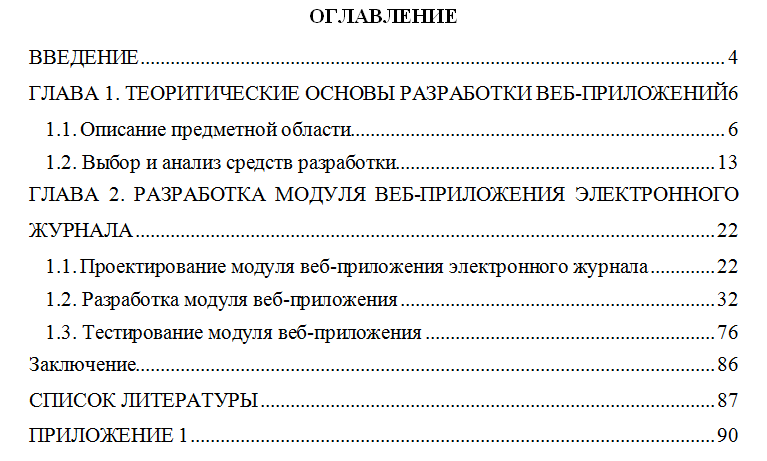 ПРИЛОЖЕНИЕ 4Министерство образования и науки Российской ФедерацииНижнетагильский государственный социально-педагогический институт (филиал) федерального государственного автономного образовательного учреждения
высшего образования «Российский государственный профессионально-педагогический университет»Факультет естествознания, математики и информатикиКафедра информационных технологийНаправление 09.03.03 Прикладная информатикаПрофиль «Прикладная информатика в экономике»ЗАДАНИЕ НА ВЫПУСКНУЮ КВАЛИФИКАЦИОННУЮ РАБОТУСтуденту(тке)_____ курса ______________________________________________________                                                                                    (Фамилия, имя, отчество студента)Направление, профиль:______________________________________________________________________________________________________________________________________Руководитель ВКР_____________________________________________________________                                                                                     (Фамилия И. О. руководителя)Консультант __________________________________________________________________					           (Фамилия И. О. консультанта)Срок выполнения ВКР: с «____»__________________ г. по «____»___________________ г.Тема ВКР_______________________________________________________________________________________________________________________________________________________________________________________________________________________________Утверждена приказом по НТГСПИ: ______________________________________________(№ и дата издания приказа)Перечень основных теоретических вопросов, подлежащих разработке в данной ВКР:___________________________________________________________________________________________________________________________________________________________________________________________________________________________________________________________________________________________________________________________________________________________________________________________________________________________________________________________________________________________________________________________________________________________________________________________________________________________________________________________________________________________________________________________________________________Содержание практической части ВКР (исследовательские материалы, иллюстрированное приложение, творческие работы и т.д.) _____________________________________________________________________________________________________________________________________________________________________________________________________________________________________________________________________________________________________________________________________________________________________________________________________________________________________________________________________________________________________________________________________________________Основная литература и исходные данные к работе______________________________________________________________________________________________________________________________________________________________________________________________________________________________________________________________________________________________________________________________________________________________________________________________________________________________________________________________________________________________________________________________________План-график выполнения ВКРЗадание получил: ____________________ / ______________________ __________________                                            (подпись студента)	        (фамилия И. О. студента)              (дата)Решением кафедры ____________________________________________________________                                                                  (наименование выпускающей  кафедры)от «_____» _________________ г., протокол № ____.выпускная квалификационная работа студента ____________________________________                                                                                                                      (Фамилия И. О. студента)признана завершенной и допущена к защите в государственной экзаменационной комиссии (ГЭК).Заведующий кафедрой __________________ / _____________________ ________________                                                                 (подпись)                             (Фамилия И. О.)                   (дата)Руководитель ВКР ______________________ / ____________________ _________________                                                              (подпись)                                (Фамилия И. О.)                   (дата)ПРИЛОЖЕНИЕ 5Примеры оформления библиографических записейПравила оформления текстов отчетов установлены в соответствии с требованиями государственных стандартов:– ГОСТ 7.1-2003 «Библиографическая запись. Библиографическое описание. Общие требования и правила составления»;– Национальный стандарт Российской Федерации ГОСТ Р 7.0.5-2008 «Библиографическая ссылка. Общие требования и правила составления».Нормативные акты и инструктивный материал различных ведомств1. ГОСТ 19.201-78. Техническое задание. Требования к содержанию и оформлению [Электронный ресурс]: Единая система программной документации. URL: http://www.rugost.com/index.php?Itemid=50&catid=19&id=54&option=com_content&view=article (дата обращения: 06.09.2016).Литература1. Зайдельман, Я. Н. Эффективность алгоритмов: простые задачи и наглядные примеры. – М.: Чистые пруды, 2006. – 32 с.2. Литвиненко, Н. А. Технология программирования на С++ Win32 API-приложения: уч. пособие для вузов. – СПб.: БХВ-Петербург, 2010. – 281 с. Источники Интернета1. Бабушкина, И.А. Практикум по объектно-ориентированному программированию [Электронный ресурс]: уч. пособие. – М.: Издательство «Лаборатория знаний», 2015. – 369 с. URL: https://e.lanbook.com/book/66121 (дата обращения: 10.06.2015).ПРИЛОЖЕНИЕ 6Примерная тематика ВКР 1. Автоматизация оформления и учета трудовых договоров в образовательном учреждении (на примере НТГСПА).2. Автоматизация расчета заработной платы в квартирно-эксплутационной части воинского гарнизона.3. Автоматизация инвентарного учета на ОАО «Уралмаш».4. Электронные библиотеки российского Интернета.5. Информационная система специализированного медицинского центра.6. Информационная система доставки пенсий в Управлении социальной защиты населения г. Н. Тагил.7. Автоматизация расчета заработной платы в Энергоуправлении г.Копейска.8. Автоматизация контроля за поступлением подоходного налога в налоговой инспекции г. Н. Тагил.9. Финансирование государственных программ в Нижнетагильском отделении Федерального Казначейства.10. Маркетинговая стратегия Уральского лифтостроительного завода.11. Поисковые системы Интернета.12. Автоматизация процесса управления кадрами с помощью системы «1С: Зарплата и Кадры» на примере ООО «Завод изол13. Автоматизация складского учета на предприятии «Копейские электротепловые сети».14. Автоматизация работы отдела валютного контроля на Екатеринбургской таможне.15. Совершенствование планирования на оптово-розничном предприятии (на примере ООО «Автозапчасть»).16. Управленческий учет на малых и средних предприятиях.17. Автоматизация складского учета на малом торговом предприятии (на примере ООО «Компания орехов»).18. Автоматизация учета рабочего времени персонала на газокомпрессорной станции (г. Нягань).19. Автоматизация работы коммерческого отдела предприятия «Уралснаб» (г. Челябинск).20. Автоматизация учета в отделе сбыта мебельного предприятия (на примере Нижнетагильской мебельной фабрики).21. Совершенствование сбыта продукции на заводе «Пластдеталь» (г.Богданович).22. Автоматизация учета кадров на примере Центра социального обслуживания г. Ирбита.23. Автоматизация учета основных средств на торговом предприятии.24. Автоматизация учета инфекционных заболеваний в ЦСЭН г.Н. Тагил.25. Бизнес-планирование на ОАО «ЧАМЗ».26. Система автоматизированного учета оплаты абонентов ОАО «Телесвязь».27. Автоматизация бухучета в медицинском учреждении.28. Система автоматизированного учета материалов в медицинском учреждении.29. Автоматизация учета затрат на производство продукции на примере ОАО «Сигнал».30. Автоматизация учета электроэнергии и газа на ОАО «ЧМЗ».31. Автоматизация контроля оплаты за электроэнергию физическими лицами на примере МУП «КЭС».32. Автоматизация складского учета и отпуска готовой продукции в ООО «Фортуна» (г. Екатеринбург).33. Банковские системы дистанционного обслуживания.ПРИЛОЖЕНИЕ 7Содержание ВКР по прикладной информатикеПРИЛОЖЕНИЕ 8Содержание экзаменационных билетов по прикладной информатикеУровень высшего образованияБакалавриатНаправление подготовки09.03.03 Прикладная информатикаПрофиль подготовкиПрикладная информатика в экономикеФормы обученияОчная, заочнаяКонтролируемые компетенции (шифр компетенции)Планируемые результаты обучения (знает, умеет, владеет, имеет навык)(ОК-1) Способность использовать основы философских знаний для формирования мировоззренческой позиции; Знать: основы философских знаний;(ОК-1) Способность использовать основы философских знаний для формирования мировоззренческой позиции; Уметь: готовить обзоры, аннотации, составлять рефераты, научные доклады, публикации и библиографию по научно-исследовательской работе в области прикладной информатики;(ОК-1) Способность использовать основы философских знаний для формирования мировоззренческой позиции; Владеть: коммуникацией в устной и письменной формах на русском и иностранном языках для решения задач межличностного и межкультурного взаимодействия.(ОК-2) Способность анализировать основные этапы и закономерности исторического развития общества для формирования гражданской позиции; Знать: основные этапы и закономерности исторического развития общества;(ОК-2) Способность анализировать основные этапы и закономерности исторического развития общества для формирования гражданской позиции; Уметь: готовить обзоры, аннотации, составлять рефераты, научные доклады, публикации и библиографию по научно-исследовательской работе в области прикладной информатики;(ОК-2) Способность анализировать основные этапы и закономерности исторического развития общества для формирования гражданской позиции; Владеть: коммуникацией в устной и письменной формах на русском и иностранном языках для решения задач межличностного и межкультурного взаимодействия(ОК-3) Способность использовать основы экономических знаний в различных сферах деятельности; Знать: основы экономических знаний; (ОК-3) Способность использовать основы экономических знаний в различных сферах деятельности; Уметь: проводить обследования прикладной области в экономической сфере и ее формализацию в соответствие с требованиями заказчика; (ОК-3) Способность использовать основы экономических знаний в различных сферах деятельности; Владеть: методами формализации решения прикладных задач на основе системного подхода и математических методов; (ОК-4) Способность использовать основы правовых знаний в различных сферах деятельности; Знать: основы правовых знаний; (ОК-4) Способность использовать основы правовых знаний в различных сферах деятельности; Уметь: готовить обзоры, аннотации, составлять рефераты, научные доклады, публикации и библиографию по научно-исследовательской работе в области прикладной информатики(ОК-4) Способность использовать основы правовых знаний в различных сферах деятельности; Владеть: способностью документировать все стадии жизненного цикла ИС; (ОК-5) Способность к коммуникации в устной и письменной формах на русском и иностранном языках для решения задач межличностного и межкультурного взаимодействия; Знать: основные этапы и закономерности исторического развития общества;(ОК-5) Способность к коммуникации в устной и письменной формах на русском и иностранном языках для решения задач межличностного и межкультурного взаимодействия; Уметь: готовить обзоры, аннотации, составлять рефераты, научные доклады, публикации и библиографию по научно-исследовательской работе в области прикладной информатики(ОК-5) Способность к коммуникации в устной и письменной формах на русском и иностранном языках для решения задач межличностного и межкультурного взаимодействия; Владеть: коммуникацией в устной и письменной формах на русском и иностранном языках для решения задач межличностного и межкультурного взаимодействия. (ОК-6) Способность работать в коллективе, толерантно воспринимая социальные, этнические, конфессиональные и культурные различия; Знать: методы и средства физической культуры для обеспечения полноценной социальной и профессиональной деятельности(ОК-6) Способность работать в коллективе, толерантно воспринимая социальные, этнические, конфессиональные и культурные различия; Уметь: проводить обследования прикладной области в экономической сфере и ее формализацию в соответствие с требованиями заказчика; (ОК-6) Способность работать в коллективе, толерантно воспринимая социальные, этнические, конфессиональные и культурные различия; Владеть: основами командной(коллективной) работы, толерантно воспринимая социальные, этнические, конфессиональные и культурные различия; (ОК-7) Способность к самоорганизации и самообразованию; Знать: методы и средства физической культуры для обеспечения полноценной социальной и профессиональной деятельности;(ОК-7) Способность к самоорганизации и самообразованию; Уметь: применять системный подход к информатизации и автоматизации решения прикладных задач, к построению информационных систем на основе современных информационно-коммуникационных технологий и математических методов; (ОК-7) Способность к самоорганизации и самообразованию; Владеть: самоорганизацией и мотивацией к систематическому самообразованию;(ОК-8) Способность использовать методы и средства физической культуры для обеспечения полноценной социальной и профессиональной деятельности; Знать: методы и средства физической культуры для обеспечения полноценной социальной и профессиональной деятельности;(ОК-8) Способность использовать методы и средства физической культуры для обеспечения полноценной социальной и профессиональной деятельности; Уметь: применять системный подход к информатизации и автоматизации решения прикладных задач, к построению информационных систем на основе современных информационно-коммуникационных технологий и математических методов; (ОК-8) Способность использовать методы и средства физической культуры для обеспечения полноценной социальной и профессиональной деятельности; Владеть: самоорганизацией и мотивацией к систематическому самообразованию;(ОК-9) Способность использовать приемы первой помощи, методы защиты в условиях чрезвычайных ситуаций;Знать: приемы первой помощи, методы защиты в условиях чрезвычайных ситуаций;(ОК-9) Способность использовать приемы первой помощи, методы защиты в условиях чрезвычайных ситуаций;Уметь: применять системный подход к информатизации и автоматизации решения прикладных задач, к построению информационных систем на основе современных информационно-коммуникационных технологий и математических методов; (ОК-9) Способность использовать приемы первой помощи, методы защиты в условиях чрезвычайных ситуаций;Владеть: способностью решать стандартные задачи профессиональной деятельности на основе информационной и библиографической культуры с применением информационно-коммуникационных технологий; (ОПК-1) Способностьиспользовать нормативно-правовые документы, международные и отечественные стандарты в области информационных систем и технологий; Знать: нормативно-правовые документы, международные и отечественные стандарты в области информационных систем и технологий; (ОПК-1) Способностьиспользовать нормативно-правовые документы, международные и отечественные стандарты в области информационных систем и технологий; Уметь: проводить обследования прикладной области в экономической сфере и ее формализацию в соответствие с требованиями заказчика; (ОПК-1) Способностьиспользовать нормативно-правовые документы, международные и отечественные стандарты в области информационных систем и технологий; Владеть: способностью решать стандартные задачи профессиональной деятельности на основе информационной и библиографической культуры с применением информационно-коммуникационных технологий;(ОПК-2) Способность анализировать социально-экономические задачи и процессы с применением методов системного анализа и математического моделирования;Знать: основные законы естественнонаучных дисциплин и современные информационно-коммуникационные технологии;(ОПК-2) Способность анализировать социально-экономические задачи и процессы с применением методов системного анализа и математического моделирования;Уметь: применять системный подход к информатизации и автоматизации решения прикладных задач, к построению информационных систем на основе современных информационно-коммуникационных технологий и математических методов;(ОПК-2) Способность анализировать социально-экономические задачи и процессы с применением методов системного анализа и математического моделирования;Владеть: методами формализации решения прикладных задач на основе системного подхода и математических методов; (ОПК-3) Способность использовать основные законы естественнонаучных дисциплин и современные информационно-коммуникационные технологии в профессиональной деятельности;Знать: основы системного анализа и математического моделирования; (ОПК-3) Способность использовать основные законы естественнонаучных дисциплин и современные информационно-коммуникационные технологии в профессиональной деятельности;Уметь: применять системный подход к информатизации и автоматизации решения прикладных задач, к построению информационных систем на основе современных информационно-коммуникационных технологий и математических методов; (ОПК-3) Способность использовать основные законы естественнонаучных дисциплин и современные информационно-коммуникационные технологии в профессиональной деятельности;Владеть: готовить обзоры, аннотации, составлять рефераты, научные доклады, публикации и библиографию по научно-исследовательской работе в области прикладной информатики;(ОПК-4) Способность решать стандартные задачи профессиональной деятельности на основе информационной и библиографической культуры с применением информационно-коммуникационных технологий и с учетом основных требований информационной безопасности;Знать: требования информационной безопасности; (ОПК-4) Способность решать стандартные задачи профессиональной деятельности на основе информационной и библиографической культуры с применением информационно-коммуникационных технологий и с учетом основных требований информационной безопасности;Уметь:; проводить обследования прикладной области в экономической сфере и ее формализацию в соответствие с требованиями заказчика; (ОПК-4) Способность решать стандартные задачи профессиональной деятельности на основе информационной и библиографической культуры с применением информационно-коммуникационных технологий и с учетом основных требований информационной безопасности;Владеть: способностью решать стандартные задачи профессиональной деятельности на основе информационной и библиографической культуры с применением информационно-коммуникационных технологий; (ПК-1) Способность проводить обследование организаций, выявлять информационные потребности пользователей, формировать требования к информационной системе;Знать: структуру и содержание технико-экономического обоснования проектных решений; (ПК-1) Способность проводить обследование организаций, выявлять информационные потребности пользователей, формировать требования к информационной системе;Уметь: проводить обследования прикладной области в экономической сфере и ее формализацию в соответствие с требованиями заказчика; (ПК-1) Способность проводить обследование организаций, выявлять информационные потребности пользователей, формировать требования к информационной системе;Владеть: методами сбора детальной информации для формализации требований пользователей заказчика; (ПК-2) Способность разрабатывать, внедрять и адаптировать прикладное программное обеспечение; Знать: все стадии жизненного цикла информационной системы;(ПК-2) Способность разрабатывать, внедрять и адаптировать прикладное программное обеспечение; Уметь: составлять технико-экономическое обоснование проектных решений и техническое задание на разработку информационной системы; (ПК-2) Способность разрабатывать, внедрять и адаптировать прикладное программное обеспечение; Владеть: методами и приемами разработки, внедрения и адаптации прикладного программного обеспечения; (ПК-3) Способность проектировать ИС в соответствии с профилем подготовки по видам обеспечения; Знать: современные методы проектирования программного обеспечения и информационных систем;(ПК-3) Способность проектировать ИС в соответствии с профилем подготовки по видам обеспечения; Уметь: формировать требования к информатизации и автоматизации прикладных процессов;(ПК-3) Способность проектировать ИС в соответствии с профилем подготовки по видам обеспечения; Владеть: проектированием ИС в соответствии с профилем подготовки; (ПК-4) Способностью документировать процессы создания информационных систем на стадиях жизненного цикла; Знать: состав технической документации проектов автоматизации;(ПК-4) Способностью документировать процессы создания информационных систем на стадиях жизненного цикла; Уметь: формировать требования к информатизации и автоматизации прикладных процессов; (ПК-4) Способностью документировать процессы создания информационных систем на стадиях жизненного цикла; Владеть: способностью документировать все стадии жизненного цикла ИС; (ПК-5) Способность выполнять технико-экономическое обоснование проектных решений;Знать: способы описания прикладных процессов и информационного обеспечения; (ПК-5) Способность выполнять технико-экономическое обоснование проектных решений;Уметь: составлять технико-экономическое обоснование проектных решений и техническое задание на разработку информационной системы; (ПК-5) Способность выполнять технико-экономическое обоснование проектных решений;Владеть: способностью документировать все стадии жизненного цикла ИС;(ПК-6) Способность собирать детальную информацию для формализации требований пользователей заказчика; Знать: методы проведения обследования организаций, выявления информационных потребностей пользователей;(ПК-6) Способность собирать детальную информацию для формализации требований пользователей заказчика; Уметь: документировать проекты информационной системы на всех стадиях жизненного цикла, использование функциональных и технологических стандартов; программирование в ходе разработки информационной системы; анализ и выбор программно-технологических платформ и сервисов информационной системы;(ПК-6) Способность собирать детальную информацию для формализации требований пользователей заказчика; Владеть: методами сбора детальной информации для формализации требований пользователей заказчика; (ПК-7) Способность проводить описание прикладных процессов и информационного обеспечения решения прикладных задач; Знать: методы проведения обследования организаций, выявления информационных потребностей пользователей;(ПК-7) Способность проводить описание прикладных процессов и информационного обеспечения решения прикладных задач; Уметь: анализировать результаты тестирования информационной системы;(ПК-7) Способность проводить описание прикладных процессов и информационного обеспечения решения прикладных задач; Владеть: методами и приемами разработки, внедрения и адаптации прикладного программного обеспечения;(ПК-8) Способностью программировать приложения и создавать программные прототипы решения прикладных задач; Знать: современные языки программирования;(ПК-8) Способностью программировать приложения и создавать программные прототипы решения прикладных задач; Уметь: программировать приложения, создавать прототипы информационной системы;(ПК-8) Способностью программировать приложения и создавать программные прототипы решения прикладных задач; Владеть: методологией и техникой программирования приложений и программных прототипов решения прикладных задач; (ПК-9) Способность составлять техническую документацию проектов автоматизации и информатизации прикладных процессов; Знать: состав технической документации проектов автоматизации;(ПК-9) Способность составлять техническую документацию проектов автоматизации и информатизации прикладных процессов; Уметь: документировать проекты информационной системы на всех стадиях жизненного цикла, использование функциональных и технологических стандартов; программирование в ходе разработки информационной системы; анализ и выбор программно-технологических платформ и сервисов информационной системы; (ПК-9) Способность составлять техническую документацию проектов автоматизации и информатизации прикладных процессов; Владеть: методами сбора детальной информации для формализации требований пользователей заказчика; (ПК-20) Способность осуществлять и обосновывать выбор проектных решений по видам обеспечения информационных систем; Знать: методы проведения обследования организаций, выявления информационных потребностей пользователей;(ПК-20) Способность осуществлять и обосновывать выбор проектных решений по видам обеспечения информационных систем; Уметь: проектировать экономические информационные системы;(ПК-20) Способность осуществлять и обосновывать выбор проектных решений по видам обеспечения информационных систем; Владеть: проектированием ИС в соответствии с профилем подготовки; (ПК-21) Способность проводить оценку экономических затрат и рисков при создании информационных систем;Знать: способы и методы оценки экономических затрат и рисков при создании информационных систем;(ПК-21) Способность проводить оценку экономических затрат и рисков при создании информационных систем;Уметь: проводить оценку затрат и рисков проектных решений,  проверять эффективность информационной системы; (ПК-21) Способность проводить оценку экономических затрат и рисков при создании информационных систем;Владеть: способностью документировать все стадии жизненного цикла ИС; (ПК-22) Способность анализировать рынок программно-технических средств, информационных продуктов и услуг для создания и модификации информационных системЗнать: рынок программно-технических средств, информационных продуктов и услуг; (ПК-22) Способность анализировать рынок программно-технических средств, информационных продуктов и услуг для создания и модификации информационных системУметь: анализировать результаты тестирования информационной системы;(ПК-22) Способность анализировать рынок программно-технических средств, информационных продуктов и услуг для создания и модификации информационных системВладеть: способностью решать стандартные задачи профессиональной деятельности на основе информационной и библиографической культуры с применением информационно-коммуникационных технологий; (ПК-23) Способность применять системный подход и математические методы в формализации решения прикладных задач; Знать: основные законы естественнонаучных дисциплин и современные информационно-коммуникационные технологии;(ПК-23) Способность применять системный подход и математические методы в формализации решения прикладных задач; Уметь: применять системный подход к информатизации и автоматизации решения прикладных задач, к построению информационных систем на основе современных информационно-коммуникационных технологий и математических методов; (ПК-23) Способность применять системный подход и математические методы в формализации решения прикладных задач; Владеть: методами формализации решения прикладных задач на основе системного подхода и математических методов;(ПК-24) Способность готовить обзоры научной литературы и электронных информационно-образовательных ресурсов для профессиональной деятельности.Знать: рынок программно-технических средств, информационных продуктов и услуг;(ПК-24) Способность готовить обзоры научной литературы и электронных информационно-образовательных ресурсов для профессиональной деятельности.Уметь: готовить обзоры, аннотации, составлять рефераты, научные доклады, публикации и библиографию по научно-исследовательской работе в области прикладной информатики;(ПК-24) Способность готовить обзоры научной литературы и электронных информационно-образовательных ресурсов для профессиональной деятельности.Владеть: способностью решать стандартные задачи профессиональной деятельности на основе информационной и библиографической культуры с применением информационно-коммуникационных технологий;№Критерии оценивания Баллы (max)1Выполнение работы по заданию предприятия22Практическая ценность работы23Логичная структура работы, соответствующий стиль изложения24Грамотная постановка цели и задач работы25Список источников, наличие ссылок на них в тексте работы26Учет действующих нормативно-правовых актов в соответствие с тематикой работы27Теоретическая часть Раскрытие содержания работы (непосредственное раскрытие темы, анализ фактов, материалов, явлений и т.п.) в плане поставленных целей и сформулированных во введении задач.В конце каждого параграфа представлены выводы, которые обобщают материал и обеспечивают логический переход к следующему фрагменту текста.68Практическая часть Задачи по разработке, модернизации и обслуживанию предметно-ориентированных информационных систем, баз данных, автоматизированных информационных ресурсов, подсистем информационной безопасности, систем телекоммуникаций решены. Выполнена прикладная научная работа в области автоматизации информационных процессов и применении математических моделей и методов в управлении экономическими объектами.Выполнено экономическое обоснование проекта.Выполнено тестирование компонентов разработанных информационных систем по заданным сценариям109Наличие публикаций по теме ВКР, выступлений на конференциях410Внедрение результатов работы (наличие справки о внедрении)211Качество выступления (умелое и грамотное изложение сути работы)212Ответы на вопросы членов комиссии213Владение материалом выпускной квалификационной работы, наличие авторской позиции на излагаемую проблему214Качество оформления выпускной квалификационной работы 215Рекомендация к представлению результатов работы на выставку, конкурс работ 2Оценка «отлично»> 85% от максимальной суммы балловОценка «отлично»> 75% от максимальной суммы балловОценка «отлично»> 60% от максимальной суммы балловОценка «отлично»< 60% от максимальной суммы балловРег. номерФИОПаспортные данныеПаспортные данныеПаспортные данныеПаспортные данныеДата рожденияОбразованиеОбразованиеОбразованиеПоследняя должностьСтаж работыДата регистрацииДата снятия с учетаРег. номерФИОсерияномеркем выданДата выдачиДата рожденияВидОУспециаль-ностьПоследняя должностьСтаж работыДата регистрацииДата снятия с учетаОбщие затраты, тыс. рубОбъем производства изд. 1Объем производства изд. 2Объем производства изд. 3Объем производства изд. 410303822384573401320476651499358122535274342540298032974530844712303267814194971220477804407491122041680635833011203768173553971050313820328333110039482034542613904118394844831425471858497370118037486137543614304908644994701155492867361367120030987038631913953178734793421320361876440305110045690332340013353469064413751075399909311312122040391737931412704099254023651275417933406378 НоменклатураЕдиница измеренияЦена, рубКоличествоОтпариватель Kromax Odyssey Q-101шт24904Отпариватель Philips GC 670шт78503Отпариватель Rowenta IS 9100шт108002Вид сырьяНормы расхода сырья, на одно изделиеНормы расхода сырья, на одно изделиеОбщее количество сырья, кгВид сырьяАВОбщее количество сырья, кгI124300II44120III312216Прибыль от реализации одного изделия, руб.3040КодФорма по ОКУДФорма по ОКУД0301050по ОКПОнаименование организациинаименование организациинаименование организациинаименование структурного подразделенияза период с «»20г. по «»20г.должностьфамилия, имя, отчествоНомер
по порядкуВедомостьВедомостьНаименование
платежаСтруктур-
ное под-
разделениеСумма по
ведомости,
руб.ВедомостьВедомостьВедомостьВедомостьНомер
по порядкуВедомостьВедомостьНаименование
платежаСтруктур-
ное под-
разделениеСумма по
ведомости,
руб.сдалсдалпринялпринялНомер
по порядкудатаномерНаименование
платежаСтруктур-
ное под-
разделениеСумма по
ведомости,
руб.сдалсдалпринялпринялНомер
по порядкудатаномерНаименование
платежаСтруктур-
ное под-
разделениеСумма по
ведомости,
руб.личная подписьфамилия,
имя,
отчестволичная подписьфамилия,
имя,
отчество12345678910Порядковые номера, помещенные на данной странице	спрописью	попрописьюДолжностьПлановые затраты01.01.2013Количество ставок01.01.2013Генеральный директор244001Швея180003Уборщица100002ДолжностьКоличество принимаемыхДата приема на работуСистема оплатыГрафик работыГенеральный директор110.03.2013Оклад по днямОсновной Швея110.03.2013Оклад по днямОсновной Уборщица115.03.2013Оклад по днямОсновной НоменклатураЕдиница измеренияЦена, рубКоличествоМультиварка Philips HD 3025/03шт23307Мультиварка Stadler Form SFC 909 whiteшт59005Мультиварка Polaris PMC 0517 ADшт60005ДолжностьПлановые затраты01.05.ХХКоличество ставок01.05.ХХГлавный врач420001Руководитель центра350001Главная медсестра240002ДолжностьПлановые затраты01.01.ХХКоличество ставок01.01.ХХМенеджер по продажам250002Менеджер по персоналу280001Инженер по сбыту300001ДолжностьКоличество принимаемыхДата приема на работуСистема оплатыГрафик работыМенеджер по продажам110.01.13Оклад по днямОсновной Менеджер по персоналу110.01.13Оклад за полный отработанный месяцОсновной Инженер по сбыту115.01.13Оклад по днямОсновной Беговые лыжиЕдиница измеренияЦена, рубКоличествоFischer Carbonlite CL Cold Medium NISпара179505Atomic Worldcup Skate FL ST softпара159907One Way Premio 10 Skate sofпара1587010Rossignol X-ium Classic C3 NISпара1419013Fischer SC Combi NISпара620020Rossignol Princess Waxlessпара215025Работа допущена к защите Зав. кафедрой ___________                                                                                             Работа допущена к защите Зав. кафедрой ___________                                                                                             /М. В. Мащенко/ «___» ____________ 2018 г. «___» ____________ 2018 г.Исполнитель: студент группы Нт-402о ПИЭ___________________/подпись/Решетников Евгений Дмитриевич Руководитель: доцент кафедры ИТ    ___________________/подпись/Бужинская Н. В. кандидат педагогических наукРецензент: доцент кафедры инф. технологий НТИ (ф) УрФУ    ___________________   /подпись/Федореев С. А. кандидат технических наукНормконтролер: доцент кафедры ИТ    ___________________   /подпись/Беленкова И. В. кандидат педагогических наукУТВЕРЖДАЮУТВЕРЖДАЮЗав. кафедрой информационных технологийЗав. кафедрой информационных технологий_______________________М.В. Мащенко«____»_____________2018 г.«____»_____________2018 г.Название основных структурных элементов ВКРСроки их выполненияПодпись руководителяКонтролируемые компетенции (шифр компетенции)Планируемые результаты обучения (знает, умеет, владеет, имеет навык)Содержание работы(ОК-6) Способность работать в коллективе, толерантно воспринимая социальные, этнические, конфессиональные и культурные различия; Знать: методы и средства физической культуры для обеспечения полноценной социальной и профессиональной деятельностиОбозначить роль, место и вклад каждого участника в создании проекта.(ОК-6) Способность работать в коллективе, толерантно воспринимая социальные, этнические, конфессиональные и культурные различия; Уметь: проводить обследования прикладной области в экономической сфере и ее формализацию в соответствие с требованиями заказчика; Обозначить роль, место и вклад каждого участника в создании проекта.(ОК-6) Способность работать в коллективе, толерантно воспринимая социальные, этнические, конфессиональные и культурные различия; Владеть: основами командной(коллективной) работы, толерантно воспринимая социальные, этнические, конфессиональные и культурные различия; Обозначить роль, место и вклад каждого участника в создании проекта.(ОК-7) Способность к самоорганизации и самообразованию; Знать: методы и средства физической культуры для обеспечения полноценной социальной и профессиональной деятельности;Представить план совей работы и оценить затрату времени на каждый вид деятельности. (ОК-7) Способность к самоорганизации и самообразованию; Уметь: применять системный подход к информатизации и автоматизации решения прикладных задач, к построению информационных систем на основе современных информационно-коммуникационных технологий и математических методов; Представить план совей работы и оценить затрату времени на каждый вид деятельности. (ОК-7) Способность к самоорганизации и самообразованию; Владеть: самоорганизацией и мотивацией к систематическому самообразованию;Представить план совей работы и оценить затрату времени на каждый вид деятельности. (ОК-8) Способность использовать методы и средства физической культуры для обеспечения полноценной социальной и профессиональной деятельности; Знать: методы и средства физической культуры для обеспечения полноценной социальной и профессиональной деятельности;Проанализировать САНПИН и другие нормативные документы, регламентирующие работу с техническими средствами обеспечения ИС. Продемонстрировать применение данных требований.(ОК-8) Способность использовать методы и средства физической культуры для обеспечения полноценной социальной и профессиональной деятельности; Уметь: применять системный подход к информатизации и автоматизации решения прикладных задач, к построению информационных систем на основе современных информационно-коммуникационных технологий и математических методов; Проанализировать САНПИН и другие нормативные документы, регламентирующие работу с техническими средствами обеспечения ИС. Продемонстрировать применение данных требований.(ОК-8) Способность использовать методы и средства физической культуры для обеспечения полноценной социальной и профессиональной деятельности; Владеть: самоорганизацией и мотивацией к систематическому самообразованию;Проанализировать САНПИН и другие нормативные документы, регламентирующие работу с техническими средствами обеспечения ИС. Продемонстрировать применение данных требований.(ОК-9) Способность использовать приемы первой помощи, методы защиты в условиях чрезвычайных ситуаций;Знать: приемы первой помощи, методы защиты в условиях чрезвычайных ситуаций;Описать технику безопасности при работе с техническими средствами, которые применялись на различных этапах исследования.(ОК-9) Способность использовать приемы первой помощи, методы защиты в условиях чрезвычайных ситуаций;Уметь: применять системный подход к информатизации и автоматизации решения прикладных задач, к построению информационных систем на основе современных информационно-коммуникационных технологий и математических методов; Описать технику безопасности при работе с техническими средствами, которые применялись на различных этапах исследования.(ОК-9) Способность использовать приемы первой помощи, методы защиты в условиях чрезвычайных ситуаций;Владеть: способностью решать стандартные задачи профессиональной деятельности на основе информационной и библиографической культуры с применением информационно-коммуникационных технологий; Описать технику безопасности при работе с техническими средствами, которые применялись на различных этапах исследования.(ПК-1) Способность проводить обследование организаций, выявлять информационные потребности пользователей, формировать требования к информационной системе;Знать: структуру и содержание технико-экономического обоснования проектных решений; 1) Разработать анкеты и опросники для выявления информационных потребностей пользователей. 2) Описать дерево целей организации, составить перечень входных и выходных документов, которые регламентируют деятельность в данной организации.1) Описать процесс разработки ПО, с указанием основных промежуточных шагов. 2) Представить план по основным мероприятиям, связанным с процессами внедрения и адаптации, указать цели и задачи этих мероприятий. 3) Отметить, какие мероприятия удалось реализовать. 4) Указать, какие трудности возникли в процессе внедрения и адаптация и способ решения данных проблем (можно воспользоваться диаграммами Парето или Исикавы).1) Составить дерево целей и функций разрабатываемого ПО.2) Составить диаграмму Ганта, в которой указать основные этапы работы над проектом и продолжительность каждого этапа.3) Согласно выбранной методологии представить не менее трех диаграмм, отражающих содержание будущего программного продукта.(ПК-1) Способность проводить обследование организаций, выявлять информационные потребности пользователей, формировать требования к информационной системе;Уметь: проводить обследования прикладной области в экономической сфере и ее формализацию в соответствие с требованиями заказчика; 1) Разработать анкеты и опросники для выявления информационных потребностей пользователей. 2) Описать дерево целей организации, составить перечень входных и выходных документов, которые регламентируют деятельность в данной организации.1) Описать процесс разработки ПО, с указанием основных промежуточных шагов. 2) Представить план по основным мероприятиям, связанным с процессами внедрения и адаптации, указать цели и задачи этих мероприятий. 3) Отметить, какие мероприятия удалось реализовать. 4) Указать, какие трудности возникли в процессе внедрения и адаптация и способ решения данных проблем (можно воспользоваться диаграммами Парето или Исикавы).1) Составить дерево целей и функций разрабатываемого ПО.2) Составить диаграмму Ганта, в которой указать основные этапы работы над проектом и продолжительность каждого этапа.3) Согласно выбранной методологии представить не менее трех диаграмм, отражающих содержание будущего программного продукта.(ПК-1) Способность проводить обследование организаций, выявлять информационные потребности пользователей, формировать требования к информационной системе;Владеть: методами сбора детальной информации для формализации требований пользователей заказчика; 1) Разработать анкеты и опросники для выявления информационных потребностей пользователей. 2) Описать дерево целей организации, составить перечень входных и выходных документов, которые регламентируют деятельность в данной организации.1) Описать процесс разработки ПО, с указанием основных промежуточных шагов. 2) Представить план по основным мероприятиям, связанным с процессами внедрения и адаптации, указать цели и задачи этих мероприятий. 3) Отметить, какие мероприятия удалось реализовать. 4) Указать, какие трудности возникли в процессе внедрения и адаптация и способ решения данных проблем (можно воспользоваться диаграммами Парето или Исикавы).1) Составить дерево целей и функций разрабатываемого ПО.2) Составить диаграмму Ганта, в которой указать основные этапы работы над проектом и продолжительность каждого этапа.3) Согласно выбранной методологии представить не менее трех диаграмм, отражающих содержание будущего программного продукта.(ПК-2) Способность разрабатывать, внедрять и адаптировать прикладное программное обеспечение; Знать: все стадии жизненного цикла информационной системы;1) Разработать техническое задание согласно ГОСТу 19.201-78. Согласовать его с заказчиком.(ПК-2) Способность разрабатывать, внедрять и адаптировать прикладное программное обеспечение; Уметь: составлять технико-экономическое обоснование проектных решений и техническое задание на разработку информационной системы; 1) Разработать техническое задание согласно ГОСТу 19.201-78. Согласовать его с заказчиком.(ПК-2) Способность разрабатывать, внедрять и адаптировать прикладное программное обеспечение; Владеть: методами и приемами разработки, внедрения и адаптации прикладного программного обеспечения; 1) Разработать техническое задание согласно ГОСТу 19.201-78. Согласовать его с заказчиком.(ПК-3) Способность проектировать ИС в соответствии с профилем подготовки по видам обеспечения; Знать: современные методы проектирования программного обеспечения и информационных систем;1) Составить дерево целей и функций разрабатываемого ПО.2) Составить диаграмму Ганта, в которой указать основные этапы работы над проектом и продолжительность каждого этапа.3) Согласно выбранной методологии представить не менее трех диаграмм, отражающих содержание будущего программного продукта.(ПК-3) Способность проектировать ИС в соответствии с профилем подготовки по видам обеспечения; Уметь: формировать требования к информатизации и автоматизации прикладных процессов;1) Составить дерево целей и функций разрабатываемого ПО.2) Составить диаграмму Ганта, в которой указать основные этапы работы над проектом и продолжительность каждого этапа.3) Согласно выбранной методологии представить не менее трех диаграмм, отражающих содержание будущего программного продукта.(ПК-3) Способность проектировать ИС в соответствии с профилем подготовки по видам обеспечения; Владеть: проектированием ИС в соответствии с профилем подготовки; 1) Составить дерево целей и функций разрабатываемого ПО.2) Составить диаграмму Ганта, в которой указать основные этапы работы над проектом и продолжительность каждого этапа.3) Согласно выбранной методологии представить не менее трех диаграмм, отражающих содержание будущего программного продукта.(ПК-4) Способностью документировать процессы создания информационных систем на стадиях жизненного цикла; Знать: состав технической документации проектов автоматизации;Разработать Руководство пользователя для разработанного продукта.(ПК-4) Способностью документировать процессы создания информационных систем на стадиях жизненного цикла; Уметь: документировать проекты информационной системы на всех стадиях жизненного цикла, использование функциональных и технологических стандартов; программирование в ходе разработки информационной системы; анализ и выбор программно-технологических платформ и сервисов информационной системы; Разработать Руководство пользователя для разработанного продукта.(ПК-4) Способностью документировать процессы создания информационных систем на стадиях жизненного цикла; Владеть: способностью документировать все стадии жизненного цикла ИС; Разработать Руководство пользователя для разработанного продукта.(ПК-5) Способность выполнять технико-экономическое обоснование проектных решений;Знать: способы описания прикладных процессов и информационного обеспечения; Составить документ согласно  ГОСТ 24.202-80 в котором представить информацию о целесообразности или нецелесообразности создания продукта.(ПК-5) Способность выполнять технико-экономическое обоснование проектных решений;Уметь: составлять технико-экономическое обоснование проектных решений и техническое задание на разработку информационной системы; Составить документ согласно  ГОСТ 24.202-80 в котором представить информацию о целесообразности или нецелесообразности создания продукта.(ПК-5) Способность выполнять технико-экономическое обоснование проектных решений;Владеть: способностью документировать все стадии жизненного цикла ИС;Составить документ согласно  ГОСТ 24.202-80 в котором представить информацию о целесообразности или нецелесообразности создания продукта.(ПК-6) Способность собирать детальную информацию для формализации требований пользователей заказчика; Знать: методы проведения обследования организаций, выявления информационных потребностей пользователей;Описать как с помощью диаграммы можно формализировать требования заказчика.Составить таблицу в которой конкретизировать требования для заказчика согласно основным показателям: функциональность, надежность, производительность, удобство использования, поддерживаемость, ограничения. Данные требования должны быть отражены в ТЗ.(ПК-6) Способность собирать детальную информацию для формализации требований пользователей заказчика; Уметь: документировать проекты информационной системы на всех стадиях жизненного цикла, использование функциональных и технологических стандартов; программирование в ходе разработки информационной системы; анализ и выбор программно-технологических платформ и сервисов информационной системы;Описать как с помощью диаграммы можно формализировать требования заказчика.Составить таблицу в которой конкретизировать требования для заказчика согласно основным показателям: функциональность, надежность, производительность, удобство использования, поддерживаемость, ограничения. Данные требования должны быть отражены в ТЗ.(ПК-6) Способность собирать детальную информацию для формализации требований пользователей заказчика; Владеть: методами сбора детальной информации для формализации требований пользователей заказчика; Описать как с помощью диаграммы можно формализировать требования заказчика.Составить таблицу в которой конкретизировать требования для заказчика согласно основным показателям: функциональность, надежность, производительность, удобство использования, поддерживаемость, ограничения. Данные требования должны быть отражены в ТЗ.(ПК-7) Способность проводить описание прикладных процессов и информационного обеспечения решения прикладных задач; Знать: методы проведения обследования организаций, выявления информационных потребностей пользователей;Описать реализацию программного продукта на всех стадиях жизненного цикла с использованием функциональных и технологических стандартов. (ПК-7) Способность проводить описание прикладных процессов и информационного обеспечения решения прикладных задач; Уметь: документировать проекты информационной системы на всех стадиях жизненного цикла, использование функциональных и технологических стандартов; программирование в ходе разработки информационной системы; анализ и выбор программно-технологических платформ и сервисов информационной системы; Описать реализацию программного продукта на всех стадиях жизненного цикла с использованием функциональных и технологических стандартов. (ПК-7) Способность проводить описание прикладных процессов и информационного обеспечения решения прикладных задач; Владеть: методами и приемами разработки, внедрения и адаптации прикладного программного обеспечения;Описать реализацию программного продукта на всех стадиях жизненного цикла с использованием функциональных и технологических стандартов. (ПК-8) Способностью программировать приложения и создавать программные прототипы решения прикладных задач; Знать: современные языки программирования;Описать процесс разработки ПО согласно требованиям заказчика. Описать последовательность этапов разработки.(ПК-8) Способностью программировать приложения и создавать программные прототипы решения прикладных задач; Уметь: программировать приложения, создавать прототипы информационной системы;Описать процесс разработки ПО согласно требованиям заказчика. Описать последовательность этапов разработки.(ПК-8) Способностью программировать приложения и создавать программные прототипы решения прикладных задач; Владеть: методологией и техникой программирования приложений и программных прототипов решения прикладных задач; Описать процесс разработки ПО согласно требованиям заказчика. Описать последовательность этапов разработки.(ПК-9) Способность составлять техническую документацию проектов автоматизации и информатизации прикладных процессов; Знать: состав технической документации проектов автоматизации;Составить документ согласно  ГОСТ 24.202-80 в котором представить информацию о целесообразности или нецелесообразности создания продукта. (ПК-9) Способность составлять техническую документацию проектов автоматизации и информатизации прикладных процессов; Уметь: документировать проекты информационной системы на всех стадиях жизненного цикла, использование функциональных и технологических стандартов; программирование в ходе разработки информационной системы; анализ и выбор программно-технологических платформ и сервисов информационной системы; Составить документ согласно  ГОСТ 24.202-80 в котором представить информацию о целесообразности или нецелесообразности создания продукта. (ПК-9) Способность составлять техническую документацию проектов автоматизации и информатизации прикладных процессов; Владеть: методами сбора детальной информации для формализации требований пользователей заказчика; Составить документ согласно  ГОСТ 24.202-80 в котором представить информацию о целесообразности или нецелесообразности создания продукта. (ПК-20) Способность осуществлять и обосновывать выбор проектных решений по видам обеспечения информационных систем; Знать: современные методы проектирования программного обеспечения и информационных систем;1) Разработать анкеты и опросники для выявления информационных потребностей пользователей. 2) Описать дерево целей организации, составить перечень входных и выходных документов, которые регламентируют деятельность в данной организации.(ПК-20) Способность осуществлять и обосновывать выбор проектных решений по видам обеспечения информационных систем; Уметь: принимать участие во внедрении, адаптации и настройке информационных систем;1) Разработать анкеты и опросники для выявления информационных потребностей пользователей. 2) Описать дерево целей организации, составить перечень входных и выходных документов, которые регламентируют деятельность в данной организации.(ПК-20) Способность осуществлять и обосновывать выбор проектных решений по видам обеспечения информационных систем; Владеть: способностью осуществлять и обосновывать выбор проектных решений по видам обеспечения информационных систем.1) Разработать анкеты и опросники для выявления информационных потребностей пользователей. 2) Описать дерево целей организации, составить перечень входных и выходных документов, которые регламентируют деятельность в данной организации.(ПК-21) Способность проводить оценку экономических затрат и рисков при создании информационных систем;Знать: способы и методы оценки экономических затрат и рисков при создании информационных систем; 1) Составить дерево рисков, которые возникли на всех этапах жизненного цикла разрабатываемого ПО.2) Составить таблицу «Качественный анализ рисков», в которой указать вероятность риска, степень воздействия, ранг рисков, эффект риска и способ уменьшения его ранга.3) Составить дерево ресурсов, которые использовались в проекте. 4) Рассчитать стоимость ресурсов, которые использовались в проекте (стоимость оборудования рассчитывается с учетом амортизации). Данный расчет должен сочетаться с диаграммой Ганта. (ПК-21) Способность проводить оценку экономических затрат и рисков при создании информационных систем;Уметь: проводить оценку экономических затрат и рисков при создании информационных систем; 1) Составить дерево рисков, которые возникли на всех этапах жизненного цикла разрабатываемого ПО.2) Составить таблицу «Качественный анализ рисков», в которой указать вероятность риска, степень воздействия, ранг рисков, эффект риска и способ уменьшения его ранга.3) Составить дерево ресурсов, которые использовались в проекте. 4) Рассчитать стоимость ресурсов, которые использовались в проекте (стоимость оборудования рассчитывается с учетом амортизации). Данный расчет должен сочетаться с диаграммой Ганта. (ПК-21) Способность проводить оценку экономических затрат и рисков при создании информационных систем;Владеть: способностью осуществлять и обосновывать выбор проектных решений по видам обеспечения информационных систем.1) Составить дерево рисков, которые возникли на всех этапах жизненного цикла разрабатываемого ПО.2) Составить таблицу «Качественный анализ рисков», в которой указать вероятность риска, степень воздействия, ранг рисков, эффект риска и способ уменьшения его ранга.3) Составить дерево ресурсов, которые использовались в проекте. 4) Рассчитать стоимость ресурсов, которые использовались в проекте (стоимость оборудования рассчитывается с учетом амортизации). Данный расчет должен сочетаться с диаграммой Ганта. (ПК-22) Способность анализировать рынок программно-технических средств, информационных продуктов и услуг для создания и модификации информационных системЗнать: рынок программно-технических средств, информационных продуктов и услуг; 1) Сравнить аналогичные разработки, представленные на рынке информационных технологий. Выделить критерии для сравнения (исходя из дерева целей своего программного продукта) и составить таблицу для сравнения аналогичных продуктов.2) Проанализировать средства разработки и обосновать выбор наиболее удобного для Вас, как разработчика.(ПК-22) Способность анализировать рынок программно-технических средств, информационных продуктов и услуг для создания и модификации информационных системУметь: анализировать рынок программно-технических средств, информационных продуктов и услуг;1) Сравнить аналогичные разработки, представленные на рынке информационных технологий. Выделить критерии для сравнения (исходя из дерева целей своего программного продукта) и составить таблицу для сравнения аналогичных продуктов.2) Проанализировать средства разработки и обосновать выбор наиболее удобного для Вас, как разработчика.(ПК-22) Способность анализировать рынок программно-технических средств, информационных продуктов и услуг для создания и модификации информационных системВладеть: способностью осуществлять и обосновывать выбор проектных решений по видам обеспечения информационных систем.1) Сравнить аналогичные разработки, представленные на рынке информационных технологий. Выделить критерии для сравнения (исходя из дерева целей своего программного продукта) и составить таблицу для сравнения аналогичных продуктов.2) Проанализировать средства разработки и обосновать выбор наиболее удобного для Вас, как разработчика.(ПК-24) Способность готовить обзоры научной литературы и электронных информационно-образовательных ресурсов для профессиональной деятельности.Знать: рынок программно-технических средств, информационных продуктов и услуг;Оформить список литературы в соответствии с требованиями(ПК-24) Способность готовить обзоры научной литературы и электронных информационно-образовательных ресурсов для профессиональной деятельности.Уметь: готовить обзоры, аннотации, составлять рефераты, научные доклады, публикации и библиографию по научно-исследовательской работе в области прикладной информатики;Оформить список литературы в соответствии с требованиями(ПК-24) Способность готовить обзоры научной литературы и электронных информационно-образовательных ресурсов для профессиональной деятельности.Владеть: способностью решать стандартные задачи профессиональной деятельности на основе информационной и библиографической культуры с применением информационно-коммуникационных технологий;Оформить список литературы в соответствии с требованиямиКонтролируемые компетенции (шифр компетенции)Планируемые результаты обучения (знает, умеет, владеет, имеет навык)Содержание работы(ОК-1) Способность использовать основы философских знаний для формирования мировоззренческой позиции; Знать: основы философских знаний;Вопрос 1(ОК-1) Способность использовать основы философских знаний для формирования мировоззренческой позиции; Уметь: готовить обзоры, аннотации, составлять рефераты, научные доклады, публикации и библиографию по научно-исследовательской работе в области прикладной информатики;Вопрос 1(ОК-1) Способность использовать основы философских знаний для формирования мировоззренческой позиции; Владеть: коммуникацией в устной и письменной формах на русском и иностранном языках для решения задач межличностного и межкультурного взаимодействия.Вопрос 1(ОК-2) Способность анализировать основные этапы и закономерности исторического развития общества для формирования гражданской позиции; Знать: основные этапы и закономерности исторического развития общества;Вопрос 8, 10, 19, 25.Задание 9.(ОК-2) Способность анализировать основные этапы и закономерности исторического развития общества для формирования гражданской позиции; Уметь: готовить обзоры, аннотации, составлять рефераты, научные доклады, публикации и библиографию по научно-исследовательской работе в области прикладной информатики;Вопрос 8, 10, 19, 25.Задание 9.(ОК-2) Способность анализировать основные этапы и закономерности исторического развития общества для формирования гражданской позиции; Владеть: коммуникацией в устной и письменной формах на русском и иностранном языках для решения задач межличностного и межкультурного взаимодействияВопрос 8, 10, 19, 25.Задание 9.(ОК-3) Способность использовать основы экономических знаний в различных сферах деятельности; Знать: основы экономических знаний; Вопрос 2, 12, 14, 17, 20, 21, 27, 32, 36Задание 3, 10, 11, 12 (ОК-3) Способность использовать основы экономических знаний в различных сферах деятельности; Уметь: проводить обследования прикладной области в экономической сфере и ее формализацию в соответствие с требованиями заказчика; Вопрос 2, 12, 14, 17, 20, 21, 27, 32, 36Задание 3, 10, 11, 12 (ОК-3) Способность использовать основы экономических знаний в различных сферах деятельности; Владеть: методами формализации решения прикладных задач на основе системного подхода и математических методов; Вопрос 2, 12, 14, 17, 20, 21, 27, 32, 36Задание 3, 10, 11, 12 (ОК-4) Способность использовать основы правовых знаний в различных сферах деятельности; Знать: основы правовых знаний; Вопрос 1(ОК-4) Способность использовать основы правовых знаний в различных сферах деятельности; Уметь: готовить обзоры, аннотации, составлять рефераты, научные доклады, публикации и библиографию по научно-исследовательской работе в области прикладной информатикиВопрос 1(ОК-4) Способность использовать основы правовых знаний в различных сферах деятельности; Владеть: способностью документировать все стадии жизненного цикла ИС; Вопрос 1(ОК-5) Способность к коммуникации в устной и письменной формах на русском и иностранном языках для решения задач межличностного и межкультурного взаимодействия; Знать: основные этапы и закономерности исторического развития общества;Ответ на экзамене и выполнение практического задания(ОК-5) Способность к коммуникации в устной и письменной формах на русском и иностранном языках для решения задач межличностного и межкультурного взаимодействия; Уметь: готовить обзоры, аннотации, составлять рефераты, научные доклады, публикации и библиографию по научно-исследовательской работе в области прикладной информатикиОтвет на экзамене и выполнение практического задания(ОК-5) Способность к коммуникации в устной и письменной формах на русском и иностранном языках для решения задач межличностного и межкультурного взаимодействия; Владеть: коммуникацией в устной и письменной формах на русском и иностранном языках для решения задач межличностного и межкультурного взаимодействия. Ответ на экзамене и выполнение практического задания(ОК-5) Способность к коммуникации в устной и письменной формах на русском и иностранном языках для решения задач межличностного и межкультурного взаимодействия; Уметь: применять системный подход к информатизации и автоматизации решения прикладных задач, к построению информационных систем на основе современных информационно-коммуникационных технологий и математических методов; Ответ на экзамене и выполнение практического задания(ОК-5) Способность к коммуникации в устной и письменной формах на русском и иностранном языках для решения задач межличностного и межкультурного взаимодействия; Владеть: самоорганизацией и мотивацией к систематическому самообразованию;Ответ на экзамене и выполнение практического задания(ОПК-1) Способностьиспользовать нормативно-правовые документы, международные и отечественные стандарты в области информационных систем и технологий; Знать: нормативно-правовые документы, международные и отечественные стандарты в области информационных систем и технологий; Задание 7(ОПК-1) Способностьиспользовать нормативно-правовые документы, международные и отечественные стандарты в области информационных систем и технологий; Уметь: проводить обследования прикладной области в экономической сфере и ее формализацию в соответствие с требованиями заказчика; Задание 7(ОПК-1) Способностьиспользовать нормативно-правовые документы, международные и отечественные стандарты в области информационных систем и технологий; Владеть: способностью решать стандартные задачи профессиональной деятельности на основе информационной и библиографической культуры с применением информационно-коммуникационных технологий;Задание 7(ОПК-2) Способность анализировать социально-экономические задачи и процессы с применением методов системного анализа и математического моделирования;Знать: основные законы естественнонаучных дисциплин и современные информационно-коммуникационные технологии;Вопрос 3, 5, 11, 18Задание 14, 15(ОПК-2) Способность анализировать социально-экономические задачи и процессы с применением методов системного анализа и математического моделирования;Уметь: применять системный подход к информатизации и автоматизации решения прикладных задач, к построению информационных систем на основе современных информационно-коммуникационных технологий и математических методов;Вопрос 3, 5, 11, 18Задание 14, 15(ОПК-2) Способность анализировать социально-экономические задачи и процессы с применением методов системного анализа и математического моделирования;Владеть: методами формализации решения прикладных задач на основе системного подхода и математических методов; Вопрос 3, 5, 11, 18Задание 14, 15(ОПК-3) Способность использовать основные законы естественнонаучных дисциплин и современные информационно-коммуникационные технологии в профессиональной деятельности;Знать: основы системного анализа и математического моделирования; Вопрос 6, 15, 22, 35Задание 4, 8(ОПК-3) Способность использовать основные законы естественнонаучных дисциплин и современные информационно-коммуникационные технологии в профессиональной деятельности;Уметь: применять системный подход к информатизации и автоматизации решения прикладных задач, к построению информационных систем на основе современных информационно-коммуникационных технологий и математических методов; Вопрос 6, 15, 22, 35Задание 4, 8(ОПК-3) Способность использовать основные законы естественнонаучных дисциплин и современные информационно-коммуникационные технологии в профессиональной деятельности;Владеть: готовить обзоры, аннотации, составлять рефераты, научные доклады, публикации и библиографию по научно-исследовательской работе в области прикладной информатики;Вопрос 6, 15, 22, 35Задание 4, 8(ОПК-4) Способность решать стандартные задачи профессиональной деятельности на основе информационной и библиографической культуры с применением информационно-коммуникационных технологий и с учетом основных требований информационной безопасности;Знать: требования информационной безопасности; Вопрос 28, 29, 30, 31(ОПК-4) Способность решать стандартные задачи профессиональной деятельности на основе информационной и библиографической культуры с применением информационно-коммуникационных технологий и с учетом основных требований информационной безопасности;Уметь:; проводить обследования прикладной области в экономической сфере и ее формализацию в соответствие с требованиями заказчика; Вопрос 28, 29, 30, 31(ОПК-4) Способность решать стандартные задачи профессиональной деятельности на основе информационной и библиографической культуры с применением информационно-коммуникационных технологий и с учетом основных требований информационной безопасности;Владеть: способностью решать стандартные задачи профессиональной деятельности на основе информационной и библиографической культуры с применением информационно-коммуникационных технологий; Вопрос 28, 29, 30, 31(ПК-20) Способность осуществлять и обосновывать выбор проектных решений по видам обеспечения информационных систем; Знать: современные методы проектирования программного обеспечения и информационных систем;Задание 4, 23, 24Задание 2(ПК-20) Способность осуществлять и обосновывать выбор проектных решений по видам обеспечения информационных систем; Уметь: принимать участие во внедрении, адаптации и настройке информационных систем;Задание 4, 23, 24Задание 2(ПК-20) Способность осуществлять и обосновывать выбор проектных решений по видам обеспечения информационных систем; Владеть: способностью осуществлять и обосновывать выбор проектных решений по видам обеспечения информационных систем.Задание 4, 23, 24Задание 2(ПК-21) Способность проводить оценку экономических затрат и рисков при создании информационных систем;Знать: способы и методы оценки экономических затрат и рисков при создании информационных систем; Вопрос 9.Задание 5(ПК-21) Способность проводить оценку экономических затрат и рисков при создании информационных систем;Уметь: проводить оценку экономических затрат и рисков при создании информационных систем; Вопрос 9.Задание 5(ПК-21) Способность проводить оценку экономических затрат и рисков при создании информационных систем;Владеть: способностью осуществлять и обосновывать выбор проектных решений по видам обеспечения информационных систем.Вопрос 9.Задание 5(ПК-22) Способность анализировать рынок программно-технических средств, информационных продуктов и услуг для создания и модификации информационных системЗнать: рынок программно-технических средств, информационных продуктов и услуг; Вопрос 7, 13, 16, 33Задание 6, 16, 17(ПК-22) Способность анализировать рынок программно-технических средств, информационных продуктов и услуг для создания и модификации информационных системУметь: анализировать рынок программно-технических средств, информационных продуктов и услуг;Вопрос 7, 13, 16, 33Задание 6, 16, 17(ПК-22) Способность анализировать рынок программно-технических средств, информационных продуктов и услуг для создания и модификации информационных системВладеть: способностью осуществлять и обосновывать выбор проектных решений по видам обеспечения информационных систем.Вопрос 7, 13, 16, 33Задание 6, 16, 17(ПК-23) Способность применять системный подход и математические методы в формализации решения прикладных задач; Знать: основные законы естественнонаучных дисциплин и современные информационно-коммуникационные технологии;Вопрос 26.Задание 1, 8.(ПК-23) Способность применять системный подход и математические методы в формализации решения прикладных задач; Уметь: применять системный подход к информатизации и автоматизации решения прикладных задач, к построению информационных систем на основе современных информационно-коммуникационных технологий и математических методов; Вопрос 26.Задание 1, 8.(ПК-23) Способность применять системный подход и математические методы в формализации решения прикладных задач; Владеть: методами формализации решения прикладных задач на основе системного подхода и математических методов;Вопрос 26.Задание 1, 8.